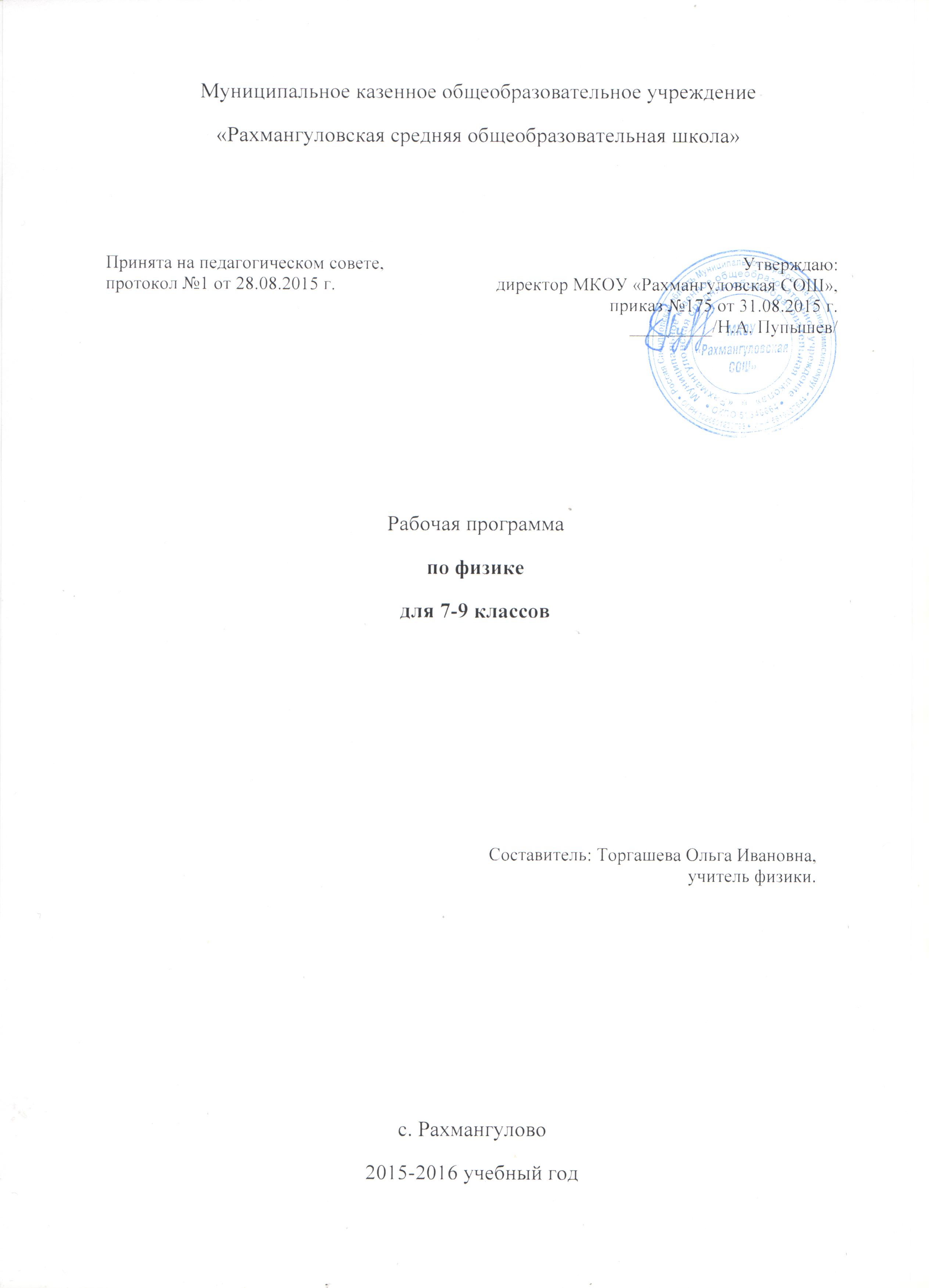 Пояснительная запискаФизика как наука о наиболее общих законах природы, выступая в качестве  учебного предмета в школе, вносит существенный вклад в систему знаний об окружающем мире. Она раскрывает роль науки в экономическом и культурном развитии общества, способствует формированию современного научного мировоззрения. Для решения задач формирования основ научного мировоззрения, развития интеллектуальных способностей и познавательных интересов  школьников в процессе изучения физики основное внимание следует уделять  не передаче суммы готовых знаний, а знакомству с методами научного познания окружающего мира, постановке проблем, требующих от учащихся самостоятельной деятельности по их разрешению. Подчеркнем, что ознакомление школьников с методами научного познания предполагается проводить при изучении всех разделов курса физики, а не только при изучении специального раздела «Физика и методы научного познания»Гуманитарное значение физики как составной части общего образовании состоит в том, что она вооружает школьника научным методом познания, позволяющим получать объективные знания об окружающем мире.Знание физических законов необходимо для изучения химии, биологии, физической географии, технологии, ОБЖ.Рабочая программа по физике составлена на основе обязательного минимума в соответствии с Базисным учебным планом общеобразовательных учреждений по 2 часа в неделю в 7-9 классах,  программой основного общего образования, составители: Э.Д. Днепров, А.Г. Аркадьев и в соответствии с выбранными  учебниками.Рабочая программа составлена на основе:I. Федеральный уровеньГосударственный образовательный стандарт (федеральный компонент) начального общего, основного общего и среднего (полного) общего образования  (приказ Минобразования РФ от05.03.2004г. №1089).Закон РФ «Об образовании» (в действующей редакции).Типовое положение об общеобразовательном учреждении, утвержденное постановлением правительства РФ от 19.03.2001 №196 (с изменениями и дополнениями).Федеральный перечень учебников, рекомендованных Министерством образования и науки Российской Федерации к использованию в образовательном процессе в общеобразовательных учреждениях, на 2014/2015 учебный год.II. Региональный уровеньЗакон Свердловской области «Об образовании» (в действующей редакции).III. Школьный уровень Устав Муниципального казенного общеобразовательного учреждения  «Рахмангуловская средняя общеобразовательная школа» (новая редакция),  утвержден приказом начальника муниципального отдела управления образованием муниципального образования Красноуфимский округ от 22.08.2014г. Пр № 406 зарегистрирован в Межрайонной ИФНС России № 2 по Свердловской области (внесено в ЕГРЮЛ запись  ГРН 2146619015299 от 24.10.14).Основная образовательная программа МКОУ «Рахмангуловская  СОШ» начального общего образования, утверждённая приказом директора МКОУ «Рахмангуловская   СОШ» № 235-А от 18.10.2014г.Положение о рабочих программах по учебным предметам, утверждённое приказом директора МКОУ «Рахмангуловская СОШ»   № 163 от 30. 08.14.Программа конкретизирует содержание предметных тем образовательного стандарта на базовом уровне; дает распределение учебных часов по разделам курса и рекомендуемую последовательность изучения разделов физики с учетом межпредметных и внутрипредметных связей, логики учебного процесса, возрастных особенностей учащихся; определяет минимальный набор опытов, демонстрируемых учителем в классе, лабораторных и практических работ, выполняемых учащимися. Общая характеристика учебного предметаФизика как наука о наиболее общих законах природы, выступая в качестве учебного предмета в школе, вносит существенный вклад в систему знаний об окружающем мире. Она раскрывает роль науки в экономическом и культурном развитии общества, способствует формированию современного научного мировоззрения. Для решения задач формирования основ научного мировоззрения, развития интеллектуальных способностей и познавательных интересов школьников в процессе изучения физики основное внимание уделяется не передаче суммы готовых знаний, а знакомству с методами научного познания окружающего мира, постановке проблем, требующих от учащихся самостоятельной деятельности по их разрешению. Знание физических законов необходимо для изучения химии, биологии, физической географии, технологии, КБЖ.Курс физики в программе основного общего образования структурируется на основе физических теорий: механика, молекулярная физика, электродинамика, электромагнитные колебания и волны, физика атома и атомного ядра.Цели изучения физикиИзучение физики на базовом уровне направлено на достижение следующих целей: освоение знаний о фундаментальных физических законах и принципах, лежащих в основе современной физической картины мира; наиболее важных открытиях в области физики, оказавших определяющее влияние на развитие техники и технологии; методах научного познания природы; овладение умениями проводить наблюдения, планировать и выполнять эксперименты, выдвигать гипотезы и строить модели, применять полученные знания по физике для объяснения разнообразных физических явлений и свойств веществ; практического использования физических знаний; оценивать достоверность естественнонаучной информации; развитие познавательных интересов, интеллектуальных и творческих способностей в процессе приобретения знаний и умений по физике с использованием различных источников информации и современных информационных технологий; воспитание убежденности в возможности познания законов природы; использования достижений физики на благо развития человеческой цивилизации; необходимости сотрудничества в процессе совместного выполнения задач, уважительного отношения к мнению оппонента при обсуждении проблем естественнонаучного содержания; готовности к морально-этической оценке использования научных достижений, чувства ответственности за защиту окружающей среды; использование приобретенных знаний и умений для решения практических задач повседневной жизни, обеспечения безопасности собственной жизни, рационального природопользования и охраны окружающей среды.Основными задачами образования на основной ступени являются:освоение содержания основных форм научного познания окружающего мира через различные учебные дисциплины;формирование навыков самостоятельного и осознанного включения в разнообразную деятельность по образованию и самообразованию на основе требований, предъявляемых учителями, родителями, сверстниками;создание условий для возможности осознанного выбора содержания образования, возможного варианта профильного обучения и организации познавательной деятельности в соответствии с индивидуальными интересами ребенка и потребностями региона;воспитание чувства сопричастности к малой родине в контексте российской истории и современного социально-экономического развития;включение в позитивную созидательную деятельность, оказывающую влияние на социокультурное развитие региона.Программа предусматривает использование Международной системы единиц (СИ) и лишь в отдельных случаях допускает к применению такие внесистемные единицы, как например, миллиметр ртутного столба и киловатт-час.Некоторые темы по физике целесообразней изучать с помощью элементов информационных и коммуникационных технологий. Программы, используемые на уроках, разнообразны, одни - моделируют физические явления, позволяют увидеть процессы как бы изнутри, другие - обучающие, третьи - интеграционные и т.д. Ученик при этом выполняет роль не только наблюдателя, но и получает возможность экспериментировать с изучаемой системой. Данные уроки будут направлены на реализацию следующих целей:освоение знаний, составляющих основу научных представлений о физических теориях, законов, процессов, моделях;овладение умениями работать с различными видами информации с помощью компьютера и других средств ИКТ;развитие познавательных интересов, интеллектуальных и творческих способностей в процессе изучения физики средствами ИКТ;воспитание избирательного отношения к полученной информации;выработка навыков применения средств ИКТ в повседневной жизни, при выполнении индивидуальных и коллективных проектов, в учебной деятельности, при дальнейшем освоении профессий, востребованных на рынке труда.Технологии, которые используются для реализации данной программы:личностно-ориентированная, здоровьесберегающая, игровые технологии, проблемное обучение, проект-ные технологии, интерактивные технологии, информационные технологии, технологии диффе-ренцированного обучения. Выбор педагогических технологий основан на особенностях психофи-зического и социального развития ребенка в подростковом возрасте. Формы организации учебных занятий Основной формой организации учебных занятий является урок. Типы уроков:  урок изучения нового материала;  урок обобщения и систематизации изученного материала;  урок контроля и коррекции;  урок комбинированный;  уроки нестандартные «путешествие», «суд», «лекция», «круглый стол», «экскурсия», «защита проектов», «игра», «конференция», «исследование» Формы организации работы учащихся на уроке:  самостоятельная работа с книгой и в сети Интернет;  лабораторные и практические работы;  работа с таблицами, схемами и графиками;  работа в группах;  работа с электронными учебниками;  создание электронных презентаций;  работа над проектами;  просмотр видеофильмов. Виды и формы контроля 1. Вводное повторение (проводится с целью актуализации знаний в виде теста, теста с самопроверкой или контрольной работы) 2. Текущий контроль (проводится с целью дифференцирования учащихся по сте-пени усвоения учебного материала для последующей коррекции знаний.Используются: раз-ноуровневые проверочные работы, тесты, индивидуальный и фронтальный устный опрос, само- и взаимоконтроль, практические работы, работа по индивидуальным карточкам) 3. Тематический контроль (проводится с целью оценки результатов усвоения каждым обучающимся определённой темы или раздела программы.Формы: разноуровневые контрольные письменные работы, тесты, зачёты, практические работы). 4. Промежуточная аттестация (выявление готовности каждого обучающегося к пе-реходу на следующий этап изучения, выявление соответствия уровня подготовки обучающе-гося требованиям ГОС на определённом этапе).Место предмета в учебном планеФедеральный базисный учебный план для общеобразовательных учреждений Российской Федерации отводит 208 часов для обязательного изучения физики на ступени основного общего образования. В том числе в VII, VIII классах по 70 учебных часов, в IX классе 68 учебных часов из расчета 2 учебных часа в неделю. Основные цели  изучения курса физики в 7 классе:  освоение знаний о механических явлениях; величинах, характеризующих эти явления; законах, которым они подчиняются; методах научного познания природы и формирование на этой основе представлений о физической картине мира;овладение умениями проводить наблюдения природных явлений, описывать и обобщать результаты наблюдений, использовать простые измерительные приборы для изучения физических явлений; представлять результаты наблюдений или измерений с помощью таблиц, графиков и выявлять на этой основе эмпирические зависимости; применять полученные знания для объяснения разнообразных природных явлений и процессов, принципов действия важнейших технических устройств, для решения физических задач;развитие познавательных интересов, интеллектуальных и творческих способностей, самостоятельности в приобретении новых знаний при решении физических задач и выполнении экспериментальных исследований с использованием информационных технологий;воспитание убежденности в возможности познания природы, в необходимости разумного использования достижений науки и технологий для дальнейшего развития человеческого общества, уважения к творцам науки и техники; отношения к физике как к элементу общечеловеческой культуры;применение полученных знаний и умений для решения практических задач повседневной жизни, для обеспечения безопасности  своей жизни, рационального природопользования и охраны окружающей среды.Учебно – тематический план (7 класс)Содержание рабочей программы (в 7 классе)Физика и техника  (3 ч)Предмет и методы физики. Экспериментальный метод изучения природы. Измерение физических величин.Погрешность измерения. Обобщение результатов эксперимента. Наблюдение простейших явлений и процессов природы с помощью органов чувств (зрения, слуха, осязания). Использование простейших измерительных приборов. Схематическое изображение опытов. Методы получения знаний в  физике. Физика и техника.Лабораторная работа №1 «Определение цены деления измерительного прибора» Первоначальные сведения о строении вещества. (6 часов.)Гипотеза о дискретном строении вещества. Молекулы. Непрерывность и хаотичность движения частиц вещества.Диффузия. Броуновское движение. Модели газа, жидкости и твердого тела.Взаимодействие частиц вещества. Взаимное притяжение и отталкивание молекул.Три состояния вещества.Лабораторная работа №2 «Измерение размеров малых тел»Взаимодействие тел. (17 час.)Механическое движение. Равномерное и не равномерное движение. Скорость. Расчет пути и времени движения. Траектория. Прямолинейное движение.Взаимодействие тел. Инерция. Масса. Плотность.Измерение массы тела на весах. Расчет массы и объема по его плотности.Сила. Силы в природе: тяготения, тяжести, трения, упругости. Закон Гука. Вес тела. Связь между силой тяжести и массой тела.  Динамометр. Сложение двух сил, направленных по одной прямой. Трение.Упругая деформация. Лабораторная работа №3 «Измерение массы тела на рычажных весах»Лабораторная работа №4 «Измерение объема тела»Лабораторная работа №5 «Определение плотности вещества»Лабораторная работа №6 «Градуирование пружины и измерение сил динамометром»Давление твердых тел, жидкостей и газов. (25 час)Давление. Опыт Торричелли.Барометр-анероид.Атмосферное давление на различных высотах. Закон Паскаля. Способы увеличения и уменьшения давления.Давление газа. Вес воздуха. Воздушная оболочка. Измерение атмосферного давления. Манометры.Поршневой жидкостный насос. Передача давления твердыми телами, жидкостями, газами.Действие жидкости и газа на погруженное в них тело. Расчет давления жидкости на дно и стенки сосуда.Сообщающие сосуды. Архимедова сила. Гидравлический пресс.Плавание тел. Плавание судов. Воздухоплавание.Лабораторная работа №7 «Определение выталкивающей силы, действующей на погруженное в жидкость тело»Лабораторная работа №8 «Выяснение условий плавания тела в жидкости».Работа и мощность. Энергия. (13 часов.)Работа. Мощность. Энергия.  Кинетическая энергия. Потенциальная энергия. Закон сохранения механической энергии. Простые механизмы. КПД механизмов.Рычаг. Равновесие сил на рычаге. Момент силы. Рычаги в технике, быту и природе.Применение закона равновесия рычага к блоку. Равенство работ при использовании простых механизмов. «Золотое правило» механики.Лабораторная работа №9«Выяснение условия равновесия рычага»Лабораторная работа №10 «Определение КПД при подъеме тела по наклонной плоскости»Требования к уровню подготовки обучающихся 7 классазнать/пониматьсмысл понятий: физическое явление, физический закон, вещество, диффузия, траектория движения тела, взаимодействие;смысл физических величин: путь, скорость, масса, плотность, сила, давление, работа, мощность, кинетическая и потенциальная энергия;смысл физических законов: Архимеда, Паскаля; уметьописывать и объяснять физические явления: равномерное прямолинейное движение,  передачу давления жидкостями и газами, плавание тел, диффузию;использовать физические приборы и измерительные инструменты для измерения физических величин: расстояния, промежутка времени, массы, силы, давления; представлять результаты измерений с помощью таблиц, графиков и выявлять на этой основе эмпирические зависимости: пути от времени, силы упругости от удлинения пружины, силы трения от силы нормального давления;выражать результаты измерений и расчетов в единицах Международной системы;приводить примеры практического использования физических знаний о механических явлениях; решать задачи на применение изученных физических законов;осуществлять самостоятельный поиск информации естественнонаучного содержания с использованием различных источников (учебных текстов, справочных и научно-популярных изданий, компьютерных баз данных, ресурсов Интернета), ее обработку и представление в разных формах (словесно, с помощью графиков, математических символов, рисунков и структурных схем);использовать приобретенные знания и умения в практической деятельности и повседневной жизни для:обеспечения безопасности в процессе использования транспортных средств;рационального применения простых механизмов;контроля за исправностью водопровода, сантехники, газовых приборов в квартире.Основные цели  изучения курса физики в 8 классе:  освоение знаний  о тепловых, электрических и магнитных  явлениях, электромагнитных волнах; величинах, характеризующих эти явления; законах, которым они подчиняются; методах научного познания природы и формирование на этой основе представлений о физической картине мира;овладение умениями проводить наблюдения природных явлений, описывать и обобщать результаты наблюдений, использовать простые измерительные приборы для изучения физических явлений; представлять результаты наблюдений или измерений с помощью таблиц, графиков и выявлять на этой основе эмпирические зависимости; применять полученные знания для объяснения разнообразных природных явлений и процессов, принципов действия важнейших технических устройств, для решения физических задач;развитие познавательных интересов, интеллектуальных и творческих способностей, самостоятельности в приобретении новых знаний при решении физических задач и выполнении экспериментальных исследований с использованием информационных технологий;воспитание убежденности в возможности познания природы, в необходимости разумного использования достижений науки и технологий для дальнейшего развития человеческого общества, уважения к творцам науки и техники; отношения к физике как к элементу общечеловеческой культуры;применение полученных знаний и умений для решения практических задач повседневной жизни, для обеспечения безопасности  своей жизни, рационального природопользования и охраны окружающей среды.	Согласно учебному плану на изучение физики в 8 классе отводится 70  часов из расчета: 2 часа в неделю, в том числе 11 часов на проведение контрольных работ и 7 часов на проведение лабораторных работ.Учебно-тематический план (8 класс)Содержание рабочей программы (в 8 классе)1. Тепловые явления Тепловое движение. Внутренняя энергия. Два способа изменения внутренней энергии: работа и теплопередача. Виды теплопередачи. Количество теплоты. Удельная теплоемкость вещества. Удельная теплота сгорания топлива. Плавление и отвердевание тел. Температура плавления. Удельная теплота плавления. Испарение и конденсация. Кипение. Температура кипения. Удельная теплота парообразования. Объяснение изменений агрегатных состояний вещества на основе молекулярно-кинетических представлений. Превращения энергии в механических и тепловых процессах. Двигатель внутреннего сгорания. Паровая турбина. Влажность.Лабораторная работа №1.Сравнение количеств теплоты при смешении воды разной температуры.Лабораторная работа №2.Сравнение количеств теплоты при смешении воды разной температуры.Лабораторная работа №3. Определение удельной теплоемкости вещества.2. Электрические явленияЭлектризация тел. Два рода зарядов. Взаимодействие заряженных тел. Электрическое поле. Дискретность электрического заряда. Электрон. Строение атомов. Электрический ток. Гальванические элементы. Аккумуляторы. Электрическая цепь. Электрический ток в металлах. Сила тока. Амперметр. Электрическое напряжение. Вольтметр. Электрическое сопротивление. Закон Ома для участка электрической цепи. Удельное сопротивление. Реостаты. Виды соединений проводников. Работа и мощность тома. Количество теплоты, выделяемое проводником с током. Счетчик электрической энергия. Лампа накаливания. Электронагревательные приборы. Расчет электроэнергии, потребляемой бытовыми электроприборами. Короткое замыкание. Плавкие предохранители. Лабораторная работа № 4. Сборка электрической цепи и измерение силы тока в ее различных участках.Лабораторная работа № 5. Измерение напряжения на различных участках электрической цепиЛабораторная работа № 6. Регулирование силы тока реостатомЛабораторная работа № 7. Определение сопротивления проводника при помощи амперметра и вольтметра. Лабораторная работа № 8. Измерение мощности  и работы тока в электрической лампе.3. Электромагнитные явленияМагнитное поле тока. Электромагниты и их применение. Постоянные магниты. Магнитное поле Земли.Лабораторная работа № 9. Сборка электромагнита и испытание его действияЛабораторная работа № 10. Изучение электрического двигателя постоянного тока4. Световые явления Источники света. Прямолинейное распространение света. Отражение света. Законы отражения. Плоское зеркало. Преломление света. Линза. Фокусное расстояние линзы. Построение изображений, даваемых тонкой линзой. Оптическая сила линзы. Оптические приборы. Лабораторная работа № 11. Получение изображения при помощи линзы.Требования к уровню подготовки обучающихся 8 классазнать/пониматьсмысл понятий: взаимодействие, электрическое поле, атом, атомное ядро.смысл  физических величин: внутренняя энергия, температура, количество теплоты, удельная теплоемкость, влажность воздуха, электрический заряд, сила электрического тока, электрическое напряжение, электрическое сопротивление, работа и мощность электрического тока, фокусное расстояние линзы.смысл физических законов: сохранения энергии в тепловых процессах, сохранения электрического заряда, Ома для участка электрической цепи, Джоуля- Ленца, прямолинейного распространения  света, отражения света.уметьописывать и объяснять физические явления: теплопроводность, конвекцию, излучение, испарение, конденсацию, кипение, плавление, кристаллизацию, электризацию тел, взаимодействие электрических зарядов, тепловое действие тока, отражение, преломление.использовать физические приборы и измерительные инструменты для измерения физических величин: температуры, влажности воздуха, силы тока,  напряжения, электрического сопротивления, работы и мощности электрического тока;представлять результаты измерений с помощью таблиц, графиков и выявлять на этой основе эмпирические зависимости:  температуры остывающего тела от времени, силы тока от напряжения на участке цепи, угла отражения от угла падения света, угла преломления от угла падения света;выражать результаты измерений и расчетов в единицах Международной системы;приводить примеры практического использования физических знаний  о тепловых и квантовых явлениях;решать задачи на применение изученных физических законов;осуществлять самостоятельный поиск информации естественнонаучного содержания с использованием различных источников (учебных текстов, справочных и научно-популярных изданий, компьютерных баз данных, ресурсов Интернета), ее обработку и представление в разных формах (словесно, с помощью графиков, математических символов, рисунков и структурных схем);использовать приобретенные знания и умения в практической деятельности и повседневной жизни для:обеспечения безопасности в процессе использования электробытовых приборов, электронной техники;контроля  за исправностью электропроводки в квартиреОсновные цели изучения курса физики в 9 классе: освоение знаний о механических, магнитных, квантовых явлениях, электромагнитных колебаниях и волнах; величинах, характеризующих эти явления; законах, которым они подчиняются; методах научного познания природы и формирование на этой основе представлений о физической картине мира;овладение умениями проводить наблюдения природных явлений, описывать и обобщать результаты наблюдений, использовать простые измерительные приборы для изучения физических явлений; представлять результаты наблюдений или измерений с помощью таблиц, графиков и выявлять на этой основе эмпирические зависимости; применять полученные знания для объяснения разнообразных природных явлений и процессов, принципов действия важнейших технических устройств, для решения физических задач;развитие познавательных интересов, интеллектуальных и творческих способностей, самостоятельности в приобретении новых знаний при решении физических задач и выполнении экспериментальных исследований с использованием информационных технологий;воспитание убежденности в возможности познания природы, в необходимости разумного использования достижений науки и технологий для дальнейшего развития человеческого общества, уважения к творцам науки и техники; отношения к физике как к элементу общечеловеческой культуры;применение полученных знаний и умений для решения практических задач повседневной жизни, для обеспечения безопасности своей жизни, рационального природопользования и охраны окружающей среды.Согласно учебному плану на изучение физики в 9 классе отводится 68 часов из расчета: 2 часа в неделю, в том числе 5 часов на проведение контрольных работ и 4 часа на проведение лабораторных работ. Учебно – тематический план (9 класс)Содержание рабочей программы (в 9 классе)1. Законы взаимодействия и движения тел Материальная точка. Система отсчета. Перемещение. Скорость прямолинейного равномерного движения. Прямолинейное равноускоренное движение: мгновенная скорость, ускорение, перемещение. Графики зависимости кинематических величин от времени при равномерном и равноускоренном движении. Относительность механического движения. Инерциальные системы отсчета. Первый, второй и третий законы Ньютона. Свободное падение. Закон всемирного тяготения. Искусственные спутники Земли. Импульс. Закон сохранения импульса. Ракеты.Лабораторная работа № 1 «Исследование равноускоренного движения без начальной скорости».2. Механические колебания и волны. Звук.Колебательное движение. Колебания груза на пружине. Свободные колебания. Колебательная система. Маятник. Амплитуда, период, частота колебаний.Превращения энергии при колебательном движении. Затухающие колебания. Вынужденные колебания. Распространение колебаний в упругих средах. Поперечные и продольные волны. Связь длины волны со скоростью ее распространения и периодом (частотой). Звуковые волны. Скорость звука. Высота и громкость звука. Эхо.Лабораторная работа № 2 «Измерение ускорения свободного падения»Лабораторная работа №3«Исследование зависимости периода и частоты свободных колебаний нитяного маятника от его длины».3. Электромагнитные явления Однородное и неоднородное магнитное поле. Направление тока и направление линий его магнитного поля. Правило буравчика. Обнаружение магнитного поля. Правило левой руки. Индукция магнитного поля. Магнитный поток. Электромагнитная индукция. Генератор переменного тока. Преобразования энергии в электрогенераторах. Экологические проблемы, связанные с тепловыми и гидроэлектростанциями. Электромагнитное поле. Электромагнитные волны. Скорость распространения электромагнитных волн. Электромагнитная природа света.Лабораторная работа № 4«Изучение явления электромагнитной индукции».4. Строение атома и атомного ядра Радиоактивность как свидетельство сложного строения атомов. Альфа-, бета- и гамма-излучения. Опыты Резерфорда. Ядерная модель атома. Радиоактивные превращения атомных ядер. Протонно-нейтронная модель ядра. Зарядовое и массовое числа. Ядерные реакции. Деление и синтез ядер. Сохранение зарядового и массового чисел при ядерных реакциях.Лабораторная работа № 5 «Изучение деления ядра атома урана по фотографиям треков».Требования к уровню подготовки обучающихся 9 классазнать/пониматьсмысл понятий: физическое явление, физический закон, взаимодействие, электрическое поле, магнитное поле, волна, атом, атомное ядро, ионизирующее излучение;смысл  физических величин: путь, скорость, ускорение, масса, сила, импульс, работа, мощность, кинетическая энергия, потенциальная энергия;смысл физических законов: Ньютона, всемирного тяготения, сохранения импульса и механической энергии; уметьописывать и объяснять физические явления: равномерное прямолинейное движение, равноускоренное прямолинейное движение, механические колебания и волны, взаимодействия магнитов, действия магнитного поля на проводник с током, электромагнитная индукция, дисперсия света;использовать физические приборы и измерительные инструменты для измерения физических величин: расстояния, промежутка времени, силы; представлять результаты измерений с помощью таблиц, графиков и выявлять на этой основе эмпирические зависимости: пути от времени, силы трения от силы нормального давления, периода колебания маятника от длины нити, периода колебаний груза на пружине от массы груза и от жесткости пружины;выражать результаты измерений и расчетов в единицах Международной системы;приводить примеры практического использования физических знаний механических, электромагнитных и квантовых явлениях; решать задачи на применение изученных физических законов;осуществлять самостоятельный поиск информации естественнонаучного содержания с использованием различных источников (учебных текстов, справочных и научно-популярных изданий, компьютерных баз данных, ресурсов Интернета), ее обработку и представление в разных формах (словесно, с помощью графиков, математических символов, рисунков и структурных схем);использовать приобретенные знания и умения в практической деятельности и повседневной жизни для:обеспечения безопасности в процессе использования транспортных средств, электронной техники;оценки безопасности радиационного фона.Общеучебные умения, навыки и способы деятельности Примерная программа предусматривает формирование у школьников общеучебных умений и навыков, универсальных способов деятельности и ключевых компетенций. Приоритетами для школьного курса физики на этапе основного общего образования являются: Познавательная деятельность:  использование для познания окружающего мира различных естественнонаучных методов: наблюдение, измерение, эксперимент, моделирование;  формирование умений различать факты, гипотезы, причины, следствия, доказательства, законы, теории;  овладение адекватными способами решения теоретических и экспериментальных задач;  приобретение опыта выдвижения гипотез для объяснения известных фактов и экспериментальной проверки выдвигаемых гипотез. Информационно-коммуникативная деятельность:  владение монологической и диалогической речью, развитие способности понимать точку зрения собеседника и признавать право на иное мнение;  создание письменных высказываний.адекватно передающих прослушанную и прочитанную информацию с заданной степенью свернутости (кратко, выборочно, полно). Составление плана, тезисов, конспекта. Приведение примеров, подбор аргументов, формулирование выводов.  умение перефразировать мысль (объяснить «иными словами»). Выбор и использование выразительных средств языка знакомых систем (текст, таблица, схема, аудиовизуальный ряд и др) в соответствии с коммуникативной задачей, сферой и ситуацией общения.  использование для решения познавательных и коммуникативных задач различных источников информации. Рефлексивная деятельность:  самостоятельная организация учебной деятельности (постановка цели, планирование, определение оптимального соотношения цели и средств и др.). Владение навыками контроля и оценки своей деятельности, умением предвидеть возможные последствия своих действий. Поиск и устра-нение причин возникших трудностей. Оценивание своих учебных достижений, поведения, черт личности, своего физического и эмоционального состояния. Соблюдение норм поведения в окру-жающей среде, правил здорового образа жизни.  владение умениями совместной деятельности: согласие и координация деятельности с другими ее участниками: объективное оценивание своего вклада в решение общих задач коллектива; учет особенностей; учет особенностей различного ролевого поведения (лидер, подчиненный и др).  оценивание своей деятельности с точки зрения нравственных, правовых норм. Использование своих прав и выполнение своих обязанностей как гражданина. Члена общества и учебного коллектива.  владение навыками контроля и оценки своей деятельности, умением предвидеть возможные результаты своих действий.Методы оценки знаний учащихсяа) Входной контроль:тесты;контрольная работа;б) Рубежный контроль:тематические зачеты;проверочные работы;тематические тесты;контрольные работы;в) Итоговый контроль:ОГЭ;итоговая аттестация.Основная форма организации образовательного процесса – классно-урочная система.Предусматривается применение следующих технологий обучения: традиционная классно-урочная;элементы проблемного обучения;технология уровневой дифференциации; здоровьесберегающие технологии;информационно – коммуникационные технологии.Виды и формы контроля: промежуточный, текущий, итоговый. Используемые педагогические технологии: информационная, блочно-зачетная, проектная, игровая.При реализации рабочей программы предусмотрено использование нетрадиционных форм уроков, в том числе организационно-деловых игр, исследовательских лабораторных работ, проблемных дискуссий, интегрированных уроков, проектная деятельность и т.д. При выполнении творческих работ формируется умение определять адекватные способы решения учебной задачи на основе заданных алгоритмов, комбинировать известные алгоритмы деятельности в ситуациях, не предполагающих стандартного применения одного из них, мотивированно отказываться от образца деятельности, искать оригинальные решения.Учащиеся должны приобрести умения по формированию собственного алгоритма решения познавательных задач, формулировать проблему и цели своей работы, прогнозировать ожидаемый результат и сопоставлять его с собственными знаниями. Учащиеся должны научиться представлять результаты деятельности в формах конспекта, реферата, рецензии, сочинения, исследовательского проекта, презентации. Предполагается уверенное использование учащимися мультимедийных ресурсов и компьютерных технологий для обработки, передачи, систематизации информации, создания баз данных, презентации результатов познавательной и практической деятельности.Обязательный минимум содержанияосновных образовательных программФизика как наука. Методы научного познанияФизика - фундаментальная наука о природе. Научные методы познания окружающего мира. Роль эксперимента и теории в процессе познания природы. Моделирование явлений и объектов природы. Научные гипотезы. РОЛЬ МАТЕМАТИКИ В ФИЗИКЕ. Физические законы и теории, границы их применимости. ПРИНЦИП СООТВЕТСТВИЯ. Физическая картина мира.МеханикаМеханическое движение и его относительность. Уравнения прямолинейного равноускоренного движения. Движение по окружности с постоянной по модулю скоростью. Центростремительное ускорение.Принцип суперпозиции сил. Законы динамики. Инерциальные системы отсчета. Принцип относительности Галилея. ПРОСТРАНСТВО И ВРЕМЯ В КЛАССИЧЕСКОЙ МЕХАНИКЕ.Силы в механике: тяжести, упругости, трения. Закон всемирного тяготения. Вес и невесомость. Законы сохранения импульса и механической энергии. ИСПОЛЬЗОВАНИЕ ЗАКОНОВ МЕХАНИКИ ДЛЯ ОБЪЯСНЕНИЯ ДВИЖЕНИЯ НЕБЕСНЫХ ТЕЛ И ДЛЯ РАЗВИТИЯ КОСМИЧЕСКИХ ИССЛЕДОВАНИЙ. Момент силы. Условия равновесия твердого тела.Механические колебания. Амплитуда, период, частота, ФАЗА колебаний. Уравнение гармонических колебаний. Свободные и вынужденные колебания. Резонанс. АВТОКОЛЕБАНИЯ. Механические волны. Длина волны. УРАВНЕНИЕ ГАРМОНИЧЕСКОЙ ВОЛНЫ.Наблюдение и описание различных видов механического движения, равновесия твердого тела, взаимодействия тел и объяснение этих явлений на основе законов динамики, закона всемирного тяготения, законов сохранения импульса и механической энергии.Проведение экспериментальных исследований равноускоренного движения тел, свободного падения, движения тел по окружности, колебательного движения тел, взаимодействия тел.Практическое применение физических знаний в повседневной жизни для учета: инертности тел и трения при движении транспортных средств, резонанса, законов сохранения энергии и импульса при действии технических устройств.Молекулярная физикаАтомистическая гипотеза строения вещества и ее экспериментальные доказательства. Модель идеального газа. Абсолютная температура. Температура как мера средней кинетической энергии теплового движения частиц. Связь между давлением идеального газа и средней кинетической энергией теплового движения его молекул.Уравнение состояния идеального газа. Изопроцессы. ГРАНИЦЫ ПРИМЕНИМОСТИ МОДЕЛИ ИДЕАЛЬНОГО ГАЗА.Модель строения жидкостей. ПОВЕРХНОСТНОЕ НАТЯЖЕНИЕ. Насыщенные и ненасыщенные пары. Влажность воздуха.Модель строения твердых тел. МЕХАНИЧЕСКИЕ СВОЙСТВА ТВЕРДЫХ ТЕЛ. Изменения агрегатных состояний вещества.Первый закон термодинамики. Адиабатный процесс. Второй закон термодинамики И ЕГО СТАТИСТИЧЕСКОЕ ИСТОЛКОВАНИЕ. Принципы действия тепловых машин. КПД тепловой машины. Проблемы энергетики и охрана окружающей среды.Наблюдение и описание броуновского движения, поверхностного натяжения жидкости, изменений агрегатных состояний вещества, способов изменения внутренней энергии тела и объяснение этих явлений на основе представлений об атомно-молекулярном строении вещества и законов термодинамики.Проведение измерений давления газа, влажности воздуха, удельной теплоемкости вещества, удельной теплоты плавления льда; выполнение экспериментальных исследований изопроцессов в газах, превращений вещества из одного агрегатного состояния в другое.Практическое применение физических знаний в повседневной жизни:при оценке теплопроводности и теплоемкости различных веществ;для использования явления охлаждения жидкости при ее испарении, зависимости температуры кипения воды от давления.Объяснение устройства и принципа действия паровой и газовой турбин, двигателя внутреннего сгорания, холодильника.ЭлектродинамикаЭлементарный электрический заряд. Закон сохранения электрического заряда. Закон Кулона. Напряженность электрического поля. Принцип суперпозиции электрических полей. Потенциал электрического поля. Потенциальность электростатического поля. Разность потенциалов.Проводники в электрическом поле. Электрическая емкость. Конденсатор. Диэлектрики в электрическом поле. Энергия электрического поля.Электрический ток. Последовательное и параллельное соединение проводников. Электродвижущая сила (ЭДС). Закон Ома для полной электрической цепи. Электрический ток в металлах, жидкостях, газах и вакууме. Плазма. Полупроводники. Собственная и примесная проводимости полупроводников. Полупроводниковый диод. ПОЛУПРОВОДНИКОВЫЕ ПРИБОРЫ.Индукция магнитного поля. Сила Ампера. Сила Лоренца. Магнитный поток. Закон электромагнитной индукции Фарадея. Правило Ленца. ЭЛЕКТРОИЗМЕРИТЕЛЬНЫЕ ПРИБОРЫ. Самоиндукция. Индуктивность. Энергия магнитного поля. МАГНИТНЫЕ СВОЙСТВА ВЕЩЕСТВА.Колебательный контур. Свободные электромагнитные колебания. Вынужденные электромагнитные колебания. Переменный ток. КОНДЕНСАТОР И КАТУШКА В ЦЕПИ ПЕРЕМЕННОГО ТОКА. АКТИВНОЕ СОПРОТИВЛЕНИЕ. ЭЛЕКТРИЧЕСКИЙ РЕЗОНАНС. Производство, передача и потребление электрической энергии.Электромагнитное поле. ВИХРЕВОЕ ЭЛЕКТРИЧЕСКОЕ ПОЛЕ. Скорость электромагнитных волн. Свойства электромагнитных излучений. ПРИНЦИПЫ РАДИОСВЯЗИ И ТЕЛЕВИДЕНИЯ.Свет как электромагнитная волна. Скорость света. Интерференция света. КОГЕРЕНТНОСТЬ. Дифракция света. Дифракционная решетка. ПОЛЯРИЗАЦИЯ СВЕТА. Законы отражения и преломления света. Полное внутреннее отражение. Дисперсия света. Различные виды электромагнитных излучений и их практическое применение. Формула тонкой линзы. Оптические приборы. РАЗРЕШАЮЩАЯ СПОСОБНОСТЬ ОПТИЧЕСКИХ ПРИБОРОВ.Постулаты специальной теории относительности Эйнштейна. ПРОСТРАНСТВО И ВРЕМЯ В СПЕЦИАЛЬНОЙ ТЕОРИИ ОТНОСИТЕЛЬНОСТИ. Полная энергия. Энергия покоя. Релятивистский импульс. СВЯЗЬ ПОЛНОЙ ЭНЕРГИИ С ИМПУЛЬСОМ И МАССОЙ ТЕЛА. Дефект массы и энергия связи.Наблюдение и описание магнитного взаимодействия проводников с током, самоиндукции, электромагнитных колебаний, излучения и приема электромагнитных волн, отражения, преломления, дисперсии, интерференции, дифракции и поляризации света; объяснение этих явлений.Проведение измерений параметров электрических цепей при последовательном и параллельном соединениях элементов цепи, ЭДС и внутреннего сопротивления источника тока, электроемкости конденсатора, индуктивности катушки, показателя преломления вещества, длины световой волны; выполнение экспериментальных исследований законов электрических цепей постоянного и переменного тока, явлений отражения, преломления, интерференции, дифракции, дисперсии света.Практическое применение физических знаний в повседневной жизни для сознательного соблюдения правил безопасного обращения с электробытовыми приборами.Объяснение устройства и принципа действия физических приборов и технических объектов: мультиметра, полупроводникового диода, электромагнитного реле, динамика, микрофона, электродвигателя постоянного и переменного тока, электрогенератора, трансформатора, лупы, микроскопа, телескопа, спектрографа.Квантовая физикаГипотеза М. Планка о квантах. Фотоэффект. Опыты А.Г. Столетова. Уравнение А. Эйнштейна для фотоэффекта. Фотон. ОПЫТЫ П.Н. ЛЕБЕДЕВА И С.И. ВАВИЛОВА.Планетарная модель атома. Квантовые постулаты Бора и линейчатые спектры. Гипотеза де Бройля о волновых свойствах частиц. Дифракция электронов. СООТНОШЕНИЕ НЕОПРЕДЕЛЕННОСТЕЙ ГЕЙЗЕНБЕРГА. СПОНТАННОЕ И ВЫНУЖДЕННОЕ ИЗЛУЧЕНИЕ СВЕТА. Лазеры.Модели строения атомного ядра. Ядерные силы. Нуклонная модель ядра. Энергия связи ядра. Ядерные спектры. Ядерные реакции. Цепная реакция деления ядер. ЯДЕРНАЯ ЭНЕРГЕТИКА. ТЕРМОЯДЕРНЫЙ СИНТЕЗ. Радиоактивность. ДОЗИМЕТРИЯ. Закон радиоактивного распада. СТАТИСТИЧЕСКИЙ ХАРАКТЕР ПРОЦЕССОВ В МИКРОМИРЕ. ЭЛЕМЕНТАРНЫЕ ЧАСТИЦЫ. ФУНДАМЕНТАЛЬНЫЕ ВЗАИМОДЕЙСТВИЯ. ЗАКОНЫ СОХРАНЕНИЯ В МИКРОМИРЕ.Наблюдение и описание оптических спектров излучения и поглощения, фотоэффекта, радиоактивности; объяснение этих явлений на основе квантовых представлений о строении атома и атомного ядра.Проведение экспериментальных исследований явления фотоэффекта, линейчатых спектров.Объяснение устройства и принципа действия физических приборов и технических объектов: фотоэлемента, лазера, газоразрядного счетчика, камеры Вильсона, пузырьковой камеры.Строение ВселеннойСолнечная система. Звезды и источники их энергии. Современные представления о происхождении и эволюции Солнца и звезд. Наша Галактика. Другие галактики. Пространственные масштабы наблюдаемой Вселенной. Применимость законов физики для объяснения природы космических объектов. "Красное смещение" в спектрах галактик. Современные взгляды на строение и эволюцию Вселенной.Наблюдение и описание движения небесных тел.Компьютерное моделирование движения небесных тел.Требования к уровню подготовки выпускниковВ результате изучения физики на профильном уровне ученик должен:знать/понимать:- смысл понятий: физическое явление, физическая величина, модель, гипотеза, принцип, постулат, теория, пространство, время, инерциальная система отсчета, материальная точка, вещество, взаимодействие, идеальный газ, резонанс, электромагнитные колебания, электромагнитное поле, электромагнитная волна, атом, квант, фотон, атомное ядро, дефект массы, энергия связи, радиоактивность, ионизирующее излучение, планета, звезда, галактика, Вселенная;- смысл физических величин: перемещение, скорость, ускорение, масса, сила, давление, импульс, работа, мощность, механическая энергия, момент силы, период, частота, амплитуда колебаний, длина волны, внутренняя энергия, средняя кинетическая энергия частиц вещества, абсолютная температура, количество теплоты, удельная теплоемкость, удельная теплота парообразования, удельная теплота плавления, удельная теплота сгорания, элементарный электрический заряд, напряженность электрического поля, разность потенциалов, электроемкость, энергия электрического поля, сила электрического тока, электрическоенапряжение, электрическое сопротивление, электродвижущая сила, магнитный поток, индукция магнитного поля, индуктивность, энергия магнитного поля, показатель преломления, оптическая сила линзы;- смысл физических законов, принципов и постулатов (формулировка, границы применимости): законы динамики Ньютона, принципы суперпозиции и относительности, закон Паскаля, закон Архимеда, закон Гука, закон всемирного тяготения, законы сохранения энергии, импульса и электрического заряда, основное уравнение кинетической теории газов, уравнение состояния идеального газа, законы термодинамики, закон Кулона, закон Ома для полной цепи, закон Джоуля - Ленца, закон электромагнитной индукции, законы отражения и преломления света, постулаты специальной теории относительности, закон связи массы и энергии, законы фотоэффекта, постулаты Бора, закон радиоактивного распада; основные положения изучаемых физических теорий и их роль в формировании научного мировоззрения;- вклад российских и зарубежных ученых, оказавших наибольшее влияние на развитие физики;уметь:- описывать и объяснять результаты наблюдений и экспериментов: независимость ускорения свободного падения от массы падающего тела; нагревание газа при его быстром сжатии и охлаждение при быстром расширении; повышение давления газа при его нагревании в закрытом сосуде; броуновское движение; электризацию тел при их контакте; взаимодействие проводников с током; действие магнитного поля на проводник с током; зависимость сопротивления полупроводников от температуры и освещения; электромагнитную индукцию; распространение электромагнитных волн; дисперсию, интерференцию и дифракцию света; излучение и поглощение света атомами, линейчатые спектры; фотоэффект; радиоактивность;- приводить примеры опытов, иллюстрирующих, что: наблюдения и эксперимент служат основой для выдвижения гипотез и построения научных теорий; эксперимент позволяет проверить истинность теоретических выводов; физическая теория дает возможность объяснять явления природы и научные факты; физическая теория позволяет предсказывать еще неизвестные явления и их особенности; при объяснении природных явлений используются физические модели; один и тот же природный объект или явление можно исследовать на основе использования разных моделей; законы физики и физические теории имеют свои определенные границы применимости;- описывать фундаментальные опыты, оказавшие существенное влияние на развитие физики;- применять полученные знания для решения физических задач;- определять: характер физического процесса по графику, таблице, формуле; продукты ядерных реакций на основе законов сохранения электрического заряда и массового числа;- измерять: скорость, ускорение свободного падения; массу тела, плотность вещества, силу, работу, мощность, энергию, коэффициент трения скольжения, влажность воздуха, удельную теплоемкость вещества, удельную теплоту плавления льда, электрическое сопротивление, ЭДС и внутреннее сопротивление источника тока, показатель преломления вещества, оптическую силу линзы, длину световой волны; представлять результаты измерений с учетом их погрешностей;- приводить примеры практического применения физических знаний: законов механики, термодинамики и электродинамики в энергетике; различных видов электромагнитных излучений для развития радио- и телекоммуникаций; квантовой физики в создании ядерной энергетики, лазеров;- воспринимать и на основе полученных знаний самостоятельно оценивать информацию, содержащуюся в сообщениях СМИ, научно-популярных статьях; использовать новые информационные технологии для поиска, обработки и предъявления информации по физике в компьютерных базах данных и сетях (сети Интернета);использовать приобретенные знания и умения в практической деятельности и повседневной жизни для:- обеспечения безопасности жизнедеятельности в процессе использования транспортных средств, бытовых электроприборов, средств радио- и телекоммуникационной связи;- анализа и оценки влияния на организм человека и другие организмы загрязнения окружающей среды;- рационального природопользования и защиты окружающей среды;- определения собственной позиции по отношению к экологическим проблемам и поведению в природной среде;- приобретения практического опыта деятельности, предшествующей профессиональной, в основе которой лежит данный учебный предмет.Критерии и нормы оценивания обучающихся1. Оценка устных ответов учащихся.Оценка 5 ставится в том случае, если учащийся показывает верное понимание физической сущности рассматриваемых явлений и закономерностей, законов и теорий, дает точное определение и истолкование основных понятий и законов, теорий, а также правильное определение физических величин, их единиц и способов измерения; правильно выполняет чертежи, схемы и графики; строит ответ по собственному плану, сопровождает рассказ новыми примерами, умеет применять знания в новой ситуации при выполнении практических заданий; может устанавливать связь между изучаемым и ранее изученным материалом по курсу физики, а также с материалом усвоенным при изучении других предметов.Оценка 4 ставится в том случае, если ответ ученика удовлетворяет основным требованиям к ответу на оценку 5, но без использования собственного плана, новых примеров, без применения знаний в новой ситуации, без использования связей с ранее изученным материалом, усвоенным при изучении других предметов; если учащийся допустил одну ошибку или не более двух недочетов и может исправить их самостоятельно или с небольшой помощью учителя.Оценка 3 ставится в том случае, если учащийся правильно понимает физическую сущность рассматриваемых явлений и закономерностей, но в ответе имеются отдельные пробелы в усвоении вопросов курса физики; не препятствует дальнейшему усвоению программного материала, умеет применять полученные знания при решении простых задач с использованием готовых формул, но затрудняется при решении задач, требующих преобразования некоторых формул; допустил не более одной грубой и одной негрубой ошибки, не более двух-трех негрубых недочетов.Оценка 2   ставится в том случае, если учащийся не овладел основными знаниями в соответствии с требованиями и допустил больше ошибок и недочетов, чем необходимо для оценки 3.Оценка 1 ставится в том случае, если ученик не может ответить ни на один из поставленных вопросов.2. Оценка письменных контрольных работ.Оценка 5 ставится за работу, выполненную полностью без ошибок и недочетов.Оценка 4 ставится за работу, выполненную полностью, но при наличии не более одной ошибки и одного недочета, не более трех недочетов.Оценка 3 ставится за работу, выполненную на 2/3 всей работы правильно или при допущении не более одной грубой ошибки, не более трех негрубых ошибок, одной негрубой ошибки и трех недочетов, при наличии четырех-пяти недочетов.Оценка 2 ставится за работу, в которой число ошибок и недочетов превысило норму для оценки 3 или правильно выполнено менее 2/3 работы.Оценка 1 ставится за работу, невыполненную совсем или выполненную с грубыми ошибками в заданиях.3. Оценка лабораторных работ.Оценка 5 ставится в том случае, если учащийся выполнил работу в полном объеме с соблюдением необходимой последовательности проведения опытов и измерений; самостоятельно и рационально монтирует необходимое оборудование; все опыты проводит в условиях и режимах, обеспечивающих получение правильных результатов и выводов; соблюдает требования правил безопасного труда; в отчете правильно и аккуратно выполняет все записи, таблицы, рисунки, чертежи, графики, вычисления, правильно выполняет анализ погрешностей.Оценка 4 ставится в том случае, если учащийся выполнил работу в соответствии с требованиями к оценке 5, но допустил два-три недочета, не более одной негрубой ошибки и одного недочета.Оценка 3 ставится в том случае, если учащийся выполнил работу не полностью, но объем выполненной части таков, что позволяет получить правильные результаты и выводы, если в ходе проведения опыта и измерений были допущены ошибки.Оценка 2 ставится в том случае, если учащийся выполнил работу не полностью и объем выполненной работы не позволяет сделать правильные выводы, вычисления; наблюдения проводились неправильно.Оценка 1 ставится в том случае, если учащийся совсем не выполнил работу. Во всех случаях оценка снижается, если учащийся не соблюдал требований правил безопасного труда.4. Перечень ошибок.I. Грубые ошибки.1. Незнание определений основных понятий, законов, правил, положений теории, формул, общепринятых символов, обозначения физических величин, единицу измерения.2. Неумение выделять в ответе главное.3. Неумение применять знания для решения задач и объяснения физических явлений; неправильно сформулированные вопросы, задания или неверные объяснения хода их решения, незнание приемов решения задач, аналогичных ранее решенным в классе; ошибки, показывающие неправильное понимание условия задачи или неправильное истолкование решения.4. Неумение читать и строить графики и принципиальные схемы5. Неумение подготовить к работе установку или лабораторное оборудование, провести опыт, необходимые расчеты или использовать полученные данные для выводов.6. Небрежное отношение  к лабораторному оборудованию и измерительным приборам.7. Неумение определить показания измерительного прибора.8. Нарушение требований правил безопасного труда при выполнении эксперимента.II. Негрубые ошибки.Неточности формулировок, определений, законов, теорий, вызванных неполнотой ответа основных признаков определяемого понятия. Ошибки, вызванные несоблюдением условий проведения опыта или измерений.Ошибки в условных обозначениях на принципиальных схемах, неточности чертежей, графиков, схем.Пропуск или неточное написание наименований единиц физических величин.Нерациональный выбор хода решения.III. Недочеты.Нерациональные записи при вычислениях, нерациональные приемы вычислений, преобразований и решения задач.Арифметические ошибки в вычислениях, если эти ошибки грубо не искажают реальность полученного результата.Отдельные погрешности в формулировке вопроса или ответа.Небрежное выполнение записей, чертежей, схем, графиков.Орфографические и пунктуационные ошибки.Оценивание расчетных задач Решение расчетных задач оценивается на основе обобщенных критериев оценки выполнения задания, которые приведены ниже. Выставляется полный балл (например, 2 балла) за решение задачи, если приведено правильное решение, включающее следующие элементы: 1. Верно записано краткое условие задачи, при необходимости сделан рисунок, записана формула, применение которой необходимо для решения задачи выбранным способом; 2. Проведены необходимые математические преобразования и расчеты, приводящие к правильному числовому ответу, и представлен ответ; 3. При устной беседе учащийся демонстрирует понимание физических величин или явлений, описанных в условии задачи. Выставляется неполный балл (1 балл), если представлено правильное решение, но допущена одна из ошибок, которая привела к неверному ответу: 1. В записи краткого условия задачи, схеме или рисунке; ИЛИ 2. В арифметических вычислениях; ИЛИ 3. При переводе единиц физических величин; ИЛИ При использовании справочных табличных данных, ИЛИ в математических преобразованиях исходной формулы. Выставляется 0 баллов, если решение задачи не соответствует вышеуказанным критериям выставления оценок ИЛИ в случае, когда ученик не приступил к решению задачи.Учебно-методический комплекс, используемый учителем на уроках физики:Программы по физике для общеобразовательных учреждений. Составители: Э.Д. Днепров, А.Г. Аркадьев. (Сборник нормативных документов. Физика./сост. Э.Д. Днепров, А.Г. Аркадьев. А.В. Перышкин «Физика 7 кл. Учебник для общеобразовательных учреждений»А.В. Перышкин «Физика 8 кл. Учебник для общеобразовательных учреждений»А.В. Перышкин «Физика 9 кл. Учебник для общеобразовательных учреждений»Е.М. Гутник «Физика 7 кл. Тематическое и поурочное планирование к учебнику физики 7 класса»Е.М. Гутник «Физика 8 кл. Тематическое и поурочное планирование к учебнику физики 8 класса»Е.М. Гутник «Физика 9 кл. Тематическое и поурочное планирование к учебнику физики 9 класса»Лукашик В.И., Иванова Е.В. Сборник задач по физике. 7-9 класс.А.Е. Марон, Е.А. Марон «Дидактические материалы по физике 7 класс»А.Е. Марон, Е.А. Марон «Дидактические материалы по физике 8 класс»А.Е. Марон, Е.А. Марон «Дидактические материалы по физике 9 класс»Е.М. Гутник «Качественные задачи по физике с подробными ответами»Дополнительная литература для учащихся 1. Виргинский В.С. Очерки истории науки и техники с древнейших времен до середины 15 века. – М.: Просвещение. 2. Гальперштейн Л. Забавная физика. – М.: Детская литература.3. Генденштейн Л.Э. Кирик Л.А. Решение ключевых задач по физике для основной школы. 7-9 классы. – М.: ИЛЕКСА, 2011 4. Енохович А.С. Справочник по физике и технике. – М.: Просвещение .5. ЕГЭ: 2010: Физика / авт.-сост. А.В. Берков, В.А. Грибов. – М.: АСТ: Астрель.6. Лукашик В.И. «Сборник задач по физике 7-9», - М., "Просвещение".7. Лукашик В.И. "Физическая олимпиада", - М., "Просвещение". 8. Мелёшкина А.М. Решайте задачи по физике, а мы вам поможем. – М.: Просвещение.9. Орлов В. А., Ханнанов Н. К., Никифоров Г. Г.Учебно-тренировочные материалы для под-готовки к единому государственному экзамену. Физика. М.: Интеллект-Центр. 10. Перельман Я.И. Знаете ли Вы физику? - М.: Наука. 11. Рымкевич А.П., Рымкевич П.А., М., Сборник задач по физике для 9 – 11 классов, «Просве-щение». 12. Сборник задач по физике: Для 10-11 кл. средней общеобразовательной школы.// Сост. Г.Н. Степанова. – СПб: Специальная литература. 13. Сборник 3800 задач по физике. - М.:Дрофа.Электронные образовательные ресурсы (ЭОР) Единая коллекция цифровых образовательных ресурсов: • Адрес сайта: http://school-collection.edu.ru Федеральный центр информационно-образовательных ресурсов (ФЦИОР) • Адрес сайта: http://fcior.edu.ru Портал "Информационно-коммуникационные технологии в образовании" • Адрес сайта: http://www.ict.edu.ru Календарно – тематическое планирование по физике. 7 классКалендарно – тематическое планирование по физике. 8 классКалендарно – тематическое планирование по физике. 9 класс№ п/пТемаКол-во часовВ том числеВ том числеВ том числе№ п/пТемаКол-во часовурокилабораторные работыконтрольные работы1Физика и физические методы  изучения природы3212Первоначальные сведения о строении вещества6513Взаимодействие тел1712414Давление твёрдых тел, жидкостей и газов2522225Работа и мощность. Энергия.1310216Повторение651Итого: 7056105№ п/пНаименование разделаКол-во часовВ том числеВ том числеВ том числе№ п/пНаименование разделаКол-во часовурокилабораторные работыконтрольные работы1Тепловые явления2520322Электрические явления2720523Электромагнитные явления74214Световые явления97115Повторение211Итого: 7052117№ п/пНаименование разделаКол-во часовВ том числеВ том числеВ том числе№ п/пНаименование разделаКол-во часовурокилабораторные работыконтрольные работы1Законы взаимодействия и движения тел.1210112Законы  динамики1514013Механические колебания и волны. Звук119214Электромагнитное поле1412115Строение атома и атомного ядра. Использование энергии атомных ядер141211Итого: 685865Оценивание тестовых работ % выполнения оценка 32-54 3 55-77 4 78-100 5 Наименование главыОсновные понятия № п/пТема урока Дата проведения Форма итогового и текущего контроля Домашнее заданиеФизика и техника (3 часа)Физическая величина. Измерение физических величин. Цена делений шкалы прибора. Сравнение значений двух величин. Погрешность измерений. Вычисления по формулам. Единицы измерения величин.Что изучает физика. Физические явления. Наблюдения. Опыты, измерения.§ 1 – 3 Физика и техника (3 часа)Физическая величина. Измерение физических величин. Цена делений шкалы прибора. Сравнение значений двух величин. Погрешность измерений. Вычисления по формулам. Единицы измерения величин.Физические величины. Измерение физических величин.§4,5Физика и техника (3 часа)Физическая величина. Измерение физических величин. Цена делений шкалы прибора. Сравнение значений двух величин. Погрешность измерений. Вычисления по формулам. Единицы измерения величин.Точность и погрешность измерений. ЛР №1: «Определение цены деления измерительного прибора»ЛР № 1§6, задача № 1Первоначальные сведения о строении вещества (6 часов)Дискретность строения вещества. Атомы и молекулы. Броуновское движение, диффузия. Изучение дискретного строения вещества с помощью современных методов.Тепловое движение частиц и температура тела. Взаимодействие частиц вещества. Агрегатные состояния вещества.Строение вещества. Молекулы.§7,8Первоначальные сведения о строении вещества (6 часов)Дискретность строения вещества. Атомы и молекулы. Броуновское движение, диффузия. Изучение дискретного строения вещества с помощью современных методов.Тепловое движение частиц и температура тела. Взаимодействие частиц вещества. Агрегатные состояния вещества.ЛР №2 «Измерение размеров малых тел»ЛР № 2§8повторить, №23,24Первоначальные сведения о строении вещества (6 часов)Дискретность строения вещества. Атомы и молекулы. Броуновское движение, диффузия. Изучение дискретного строения вещества с помощью современных методов.Тепловое движение частиц и температура тела. Взаимодействие частиц вещества. Агрегатные состояния вещества.Диффузия в газах, жидкостях и твердых телах.§9, задание № 2Первоначальные сведения о строении вещества (6 часов)Дискретность строения вещества. Атомы и молекулы. Броуновское движение, диффузия. Изучение дискретного строения вещества с помощью современных методов.Тепловое движение частиц и температура тела. Взаимодействие частиц вещества. Агрегатные состояния вещества.Взаимное притяжение молекул.§10Первоначальные сведения о строении вещества (6 часов)Дискретность строения вещества. Атомы и молекулы. Броуновское движение, диффузия. Изучение дискретного строения вещества с помощью современных методов.Тепловое движение частиц и температура тела. Взаимодействие частиц вещества. Агрегатные состояния вещества.Три состояния вещества.§11Первоначальные сведения о строении вещества (6 часов)Дискретность строения вещества. Атомы и молекулы. Броуновское движение, диффузия. Изучение дискретного строения вещества с помощью современных методов.Тепловое движение частиц и температура тела. Взаимодействие частиц вещества. Агрегатные состояния вещества.Различие в молекулярном состоянии твердых тел.§12, Л. №65,67Взаимодействие тел (17 часов)Механическое движение. Относительность покоя и движения. Траектория. Путь. Время. Единицы пути и времени. Измерение времени.Равномерное прямолинейное движение. Скорость. Единицы скорости. Графики пути и скорости при равномерном прямолинейном       движении. Нахождение пути по графику скорости.Неравномерное движение. Средняя скорость.Взаимодействие тел и изменение скорости. Сила. Измерение силы. Единица силы - ньютон. Динамометр.Равнодействующая сила. Определение равнодействующей сил, действующих по одной прямой.Инерция. Масса тела. Единицы массы. Плотность вещества. Средняя плотность. Единицы плотности.Явление тяготения. Сила тяжести. Связь между силой тяжести и массой. Измерение массы тела с помощью весов. Действие и противодействие. Деформация. Деформирующая сила и сила упругости. Вес тела. Невесомость.Трение. Сила трения. Трение покоя. Трение скольжения. Трение качения. Способы изменения силы трения.Механическое движение.§13, упр. 3, зад. 4Взаимодействие тел (17 часов)Механическое движение. Относительность покоя и движения. Траектория. Путь. Время. Единицы пути и времени. Измерение времени.Равномерное прямолинейное движение. Скорость. Единицы скорости. Графики пути и скорости при равномерном прямолинейном       движении. Нахождение пути по графику скорости.Неравномерное движение. Средняя скорость.Взаимодействие тел и изменение скорости. Сила. Измерение силы. Единица силы - ньютон. Динамометр.Равнодействующая сила. Определение равнодействующей сил, действующих по одной прямой.Инерция. Масса тела. Единицы массы. Плотность вещества. Средняя плотность. Единицы плотности.Явление тяготения. Сила тяжести. Связь между силой тяжести и массой. Измерение массы тела с помощью весов. Действие и противодействие. Деформация. Деформирующая сила и сила упругости. Вес тела. Невесомость.Трение. Сила трения. Трение покоя. Трение скольжения. Трение качения. Способы изменения силы трения.Скорость тела. Равномерное и неравномерное движение.§14,15,упр.4(1,4)Взаимодействие тел (17 часов)Механическое движение. Относительность покоя и движения. Траектория. Путь. Время. Единицы пути и времени. Измерение времени.Равномерное прямолинейное движение. Скорость. Единицы скорости. Графики пути и скорости при равномерном прямолинейном       движении. Нахождение пути по графику скорости.Неравномерное движение. Средняя скорость.Взаимодействие тел и изменение скорости. Сила. Измерение силы. Единица силы - ньютон. Динамометр.Равнодействующая сила. Определение равнодействующей сил, действующих по одной прямой.Инерция. Масса тела. Единицы массы. Плотность вещества. Средняя плотность. Единицы плотности.Явление тяготения. Сила тяжести. Связь между силой тяжести и массой. Измерение массы тела с помощью весов. Действие и противодействие. Деформация. Деформирующая сила и сила упругости. Вес тела. Невесомость.Трение. Сила трения. Трение покоя. Трение скольжения. Трение качения. Способы изменения силы трения.Скорость. Единицы скорости. Расчет скорости, пути и времени движения. Решение задач§16, упр. 5 (4, 5)Взаимодействие тел (17 часов)Механическое движение. Относительность покоя и движения. Траектория. Путь. Время. Единицы пути и времени. Измерение времени.Равномерное прямолинейное движение. Скорость. Единицы скорости. Графики пути и скорости при равномерном прямолинейном       движении. Нахождение пути по графику скорости.Неравномерное движение. Средняя скорость.Взаимодействие тел и изменение скорости. Сила. Измерение силы. Единица силы - ньютон. Динамометр.Равнодействующая сила. Определение равнодействующей сил, действующих по одной прямой.Инерция. Масса тела. Единицы массы. Плотность вещества. Средняя плотность. Единицы плотности.Явление тяготения. Сила тяжести. Связь между силой тяжести и массой. Измерение массы тела с помощью весов. Действие и противодействие. Деформация. Деформирующая сила и сила упругости. Вес тела. Невесомость.Трение. Сила трения. Трение покоя. Трение скольжения. Трение качения. Способы изменения силы трения.Инерция. Взаимодействие тел.§17, §18Взаимодействие тел (17 часов)Механическое движение. Относительность покоя и движения. Траектория. Путь. Время. Единицы пути и времени. Измерение времени.Равномерное прямолинейное движение. Скорость. Единицы скорости. Графики пути и скорости при равномерном прямолинейном       движении. Нахождение пути по графику скорости.Неравномерное движение. Средняя скорость.Взаимодействие тел и изменение скорости. Сила. Измерение силы. Единица силы - ньютон. Динамометр.Равнодействующая сила. Определение равнодействующей сил, действующих по одной прямой.Инерция. Масса тела. Единицы массы. Плотность вещества. Средняя плотность. Единицы плотности.Явление тяготения. Сила тяжести. Связь между силой тяжести и массой. Измерение массы тела с помощью весов. Действие и противодействие. Деформация. Деформирующая сила и сила упругости. Вес тела. Невесомость.Трение. Сила трения. Трение покоя. Трение скольжения. Трение качения. Способы изменения силы трения.Масса тела. Единицы измерения. §19,20
упр. 6(3)Взаимодействие тел (17 часов)Механическое движение. Относительность покоя и движения. Траектория. Путь. Время. Единицы пути и времени. Измерение времени.Равномерное прямолинейное движение. Скорость. Единицы скорости. Графики пути и скорости при равномерном прямолинейном       движении. Нахождение пути по графику скорости.Неравномерное движение. Средняя скорость.Взаимодействие тел и изменение скорости. Сила. Измерение силы. Единица силы - ньютон. Динамометр.Равнодействующая сила. Определение равнодействующей сил, действующих по одной прямой.Инерция. Масса тела. Единицы массы. Плотность вещества. Средняя плотность. Единицы плотности.Явление тяготения. Сила тяжести. Связь между силой тяжести и массой. Измерение массы тела с помощью весов. Действие и противодействие. Деформация. Деформирующая сила и сила упругости. Вес тела. Невесомость.Трение. Сила трения. Трение покоя. Трение скольжения. Трение качения. Способы изменения силы трения.Измерение массы тела на весах. ЛР №3 «Измерение массы тела на рычажных весах».ЛР № 3§19,20 повторить, упр.6(1)Взаимодействие тел (17 часов)Механическое движение. Относительность покоя и движения. Траектория. Путь. Время. Единицы пути и времени. Измерение времени.Равномерное прямолинейное движение. Скорость. Единицы скорости. Графики пути и скорости при равномерном прямолинейном       движении. Нахождение пути по графику скорости.Неравномерное движение. Средняя скорость.Взаимодействие тел и изменение скорости. Сила. Измерение силы. Единица силы - ньютон. Динамометр.Равнодействующая сила. Определение равнодействующей сил, действующих по одной прямой.Инерция. Масса тела. Единицы массы. Плотность вещества. Средняя плотность. Единицы плотности.Явление тяготения. Сила тяжести. Связь между силой тяжести и массой. Измерение массы тела с помощью весов. Действие и противодействие. Деформация. Деформирующая сила и сила упругости. Вес тела. Невесомость.Трение. Сила трения. Трение покоя. Трение скольжения. Трение качения. Способы изменения силы трения.Плотность вещества. Расчет массы и объема тела по его плотности.§21, 22,
упр. 7(2,3),
упр. 8(4)Взаимодействие тел (17 часов)Механическое движение. Относительность покоя и движения. Траектория. Путь. Время. Единицы пути и времени. Измерение времени.Равномерное прямолинейное движение. Скорость. Единицы скорости. Графики пути и скорости при равномерном прямолинейном       движении. Нахождение пути по графику скорости.Неравномерное движение. Средняя скорость.Взаимодействие тел и изменение скорости. Сила. Измерение силы. Единица силы - ньютон. Динамометр.Равнодействующая сила. Определение равнодействующей сил, действующих по одной прямой.Инерция. Масса тела. Единицы массы. Плотность вещества. Средняя плотность. Единицы плотности.Явление тяготения. Сила тяжести. Связь между силой тяжести и массой. Измерение массы тела с помощью весов. Действие и противодействие. Деформация. Деформирующая сила и сила упругости. Вес тела. Невесомость.Трение. Сила трения. Трение покоя. Трение скольжения. Трение качения. Способы изменения силы трения.ЛР №4: «Измерение объема тела», ЛР №5 «Определение плотности вещества».ЛР № 4ЛР № 5§13 –22 Взаимодействие тел (17 часов)Механическое движение. Относительность покоя и движения. Траектория. Путь. Время. Единицы пути и времени. Измерение времени.Равномерное прямолинейное движение. Скорость. Единицы скорости. Графики пути и скорости при равномерном прямолинейном       движении. Нахождение пути по графику скорости.Неравномерное движение. Средняя скорость.Взаимодействие тел и изменение скорости. Сила. Измерение силы. Единица силы - ньютон. Динамометр.Равнодействующая сила. Определение равнодействующей сил, действующих по одной прямой.Инерция. Масса тела. Единицы массы. Плотность вещества. Средняя плотность. Единицы плотности.Явление тяготения. Сила тяжести. Связь между силой тяжести и массой. Измерение массы тела с помощью весов. Действие и противодействие. Деформация. Деформирующая сила и сила упругости. Вес тела. Невесомость.Трение. Сила трения. Трение покоя. Трение скольжения. Трение качения. Способы изменения силы трения.Решение задач.§13 – 22 Взаимодействие тел (17 часов)Механическое движение. Относительность покоя и движения. Траектория. Путь. Время. Единицы пути и времени. Измерение времени.Равномерное прямолинейное движение. Скорость. Единицы скорости. Графики пути и скорости при равномерном прямолинейном       движении. Нахождение пути по графику скорости.Неравномерное движение. Средняя скорость.Взаимодействие тел и изменение скорости. Сила. Измерение силы. Единица силы - ньютон. Динамометр.Равнодействующая сила. Определение равнодействующей сил, действующих по одной прямой.Инерция. Масса тела. Единицы массы. Плотность вещества. Средняя плотность. Единицы плотности.Явление тяготения. Сила тяжести. Связь между силой тяжести и массой. Измерение массы тела с помощью весов. Действие и противодействие. Деформация. Деформирующая сила и сила упругости. Вес тела. Невесомость.Трение. Сила трения. Трение покоя. Трение скольжения. Трение качения. Способы изменения силы трения.Сила. Явления тяготения. Сила тяжести.§23 - 24Взаимодействие тел (17 часов)Механическое движение. Относительность покоя и движения. Траектория. Путь. Время. Единицы пути и времени. Измерение времени.Равномерное прямолинейное движение. Скорость. Единицы скорости. Графики пути и скорости при равномерном прямолинейном       движении. Нахождение пути по графику скорости.Неравномерное движение. Средняя скорость.Взаимодействие тел и изменение скорости. Сила. Измерение силы. Единица силы - ньютон. Динамометр.Равнодействующая сила. Определение равнодействующей сил, действующих по одной прямой.Инерция. Масса тела. Единицы массы. Плотность вещества. Средняя плотность. Единицы плотности.Явление тяготения. Сила тяжести. Связь между силой тяжести и массой. Измерение массы тела с помощью весов. Действие и противодействие. Деформация. Деформирующая сила и сила упругости. Вес тела. Невесомость.Трение. Сила трения. Трение покоя. Трение скольжения. Трение качения. Способы изменения силы трения.Сила упругости. Закон Гука. Вес тела.§25 – 26 Взаимодействие тел (17 часов)Механическое движение. Относительность покоя и движения. Траектория. Путь. Время. Единицы пути и времени. Измерение времени.Равномерное прямолинейное движение. Скорость. Единицы скорости. Графики пути и скорости при равномерном прямолинейном       движении. Нахождение пути по графику скорости.Неравномерное движение. Средняя скорость.Взаимодействие тел и изменение скорости. Сила. Измерение силы. Единица силы - ньютон. Динамометр.Равнодействующая сила. Определение равнодействующей сил, действующих по одной прямой.Инерция. Масса тела. Единицы массы. Плотность вещества. Средняя плотность. Единицы плотности.Явление тяготения. Сила тяжести. Связь между силой тяжести и массой. Измерение массы тела с помощью весов. Действие и противодействие. Деформация. Деформирующая сила и сила упругости. Вес тела. Невесомость.Трение. Сила трения. Трение покоя. Трение скольжения. Трение качения. Способы изменения силы трения.Единицы силы. Связь между силой тяжести и массой тела.§27,
упр. 9(3,4)Взаимодействие тел (17 часов)Механическое движение. Относительность покоя и движения. Траектория. Путь. Время. Единицы пути и времени. Измерение времени.Равномерное прямолинейное движение. Скорость. Единицы скорости. Графики пути и скорости при равномерном прямолинейном       движении. Нахождение пути по графику скорости.Неравномерное движение. Средняя скорость.Взаимодействие тел и изменение скорости. Сила. Измерение силы. Единица силы - ньютон. Динамометр.Равнодействующая сила. Определение равнодействующей сил, действующих по одной прямой.Инерция. Масса тела. Единицы массы. Плотность вещества. Средняя плотность. Единицы плотности.Явление тяготения. Сила тяжести. Связь между силой тяжести и массой. Измерение массы тела с помощью весов. Действие и противодействие. Деформация. Деформирующая сила и сила упругости. Вес тела. Невесомость.Трение. Сила трения. Трение покоя. Трение скольжения. Трение качения. Способы изменения силы трения.Динамометр.ЛР №6: «Градуирование пружины и измерение сил динамометром».ЛР № 6§28,
упр. 10(2)Взаимодействие тел (17 часов)Механическое движение. Относительность покоя и движения. Траектория. Путь. Время. Единицы пути и времени. Измерение времени.Равномерное прямолинейное движение. Скорость. Единицы скорости. Графики пути и скорости при равномерном прямолинейном       движении. Нахождение пути по графику скорости.Неравномерное движение. Средняя скорость.Взаимодействие тел и изменение скорости. Сила. Измерение силы. Единица силы - ньютон. Динамометр.Равнодействующая сила. Определение равнодействующей сил, действующих по одной прямой.Инерция. Масса тела. Единицы массы. Плотность вещества. Средняя плотность. Единицы плотности.Явление тяготения. Сила тяжести. Связь между силой тяжести и массой. Измерение массы тела с помощью весов. Действие и противодействие. Деформация. Деформирующая сила и сила упругости. Вес тела. Невесомость.Трение. Сила трения. Трение покоя. Трение скольжения. Трение качения. Способы изменения силы трения.Сложение двух сил, направленных по одной прямой. Равнодействующая сила.§29,
упр. 11(1, 3)Взаимодействие тел (17 часов)Механическое движение. Относительность покоя и движения. Траектория. Путь. Время. Единицы пути и времени. Измерение времени.Равномерное прямолинейное движение. Скорость. Единицы скорости. Графики пути и скорости при равномерном прямолинейном       движении. Нахождение пути по графику скорости.Неравномерное движение. Средняя скорость.Взаимодействие тел и изменение скорости. Сила. Измерение силы. Единица силы - ньютон. Динамометр.Равнодействующая сила. Определение равнодействующей сил, действующих по одной прямой.Инерция. Масса тела. Единицы массы. Плотность вещества. Средняя плотность. Единицы плотности.Явление тяготения. Сила тяжести. Связь между силой тяжести и массой. Измерение массы тела с помощью весов. Действие и противодействие. Деформация. Деформирующая сила и сила упругости. Вес тела. Невесомость.Трение. Сила трения. Трение покоя. Трение скольжения. Трение качения. Способы изменения силы трения.Сила трения. Трение покоя. Трение в природе и технике.§30  - 32Взаимодействие тел (17 часов)Механическое движение. Относительность покоя и движения. Траектория. Путь. Время. Единицы пути и времени. Измерение времени.Равномерное прямолинейное движение. Скорость. Единицы скорости. Графики пути и скорости при равномерном прямолинейном       движении. Нахождение пути по графику скорости.Неравномерное движение. Средняя скорость.Взаимодействие тел и изменение скорости. Сила. Измерение силы. Единица силы - ньютон. Динамометр.Равнодействующая сила. Определение равнодействующей сил, действующих по одной прямой.Инерция. Масса тела. Единицы массы. Плотность вещества. Средняя плотность. Единицы плотности.Явление тяготения. Сила тяжести. Связь между силой тяжести и массой. Измерение массы тела с помощью весов. Действие и противодействие. Деформация. Деформирующая сила и сила упругости. Вес тела. Невесомость.Трение. Сила трения. Трение покоя. Трение скольжения. Трение качения. Способы изменения силы трения.Решение задач.§23 – 32 Взаимодействие тел (17 часов)Механическое движение. Относительность покоя и движения. Траектория. Путь. Время. Единицы пути и времени. Измерение времени.Равномерное прямолинейное движение. Скорость. Единицы скорости. Графики пути и скорости при равномерном прямолинейном       движении. Нахождение пути по графику скорости.Неравномерное движение. Средняя скорость.Взаимодействие тел и изменение скорости. Сила. Измерение силы. Единица силы - ньютон. Динамометр.Равнодействующая сила. Определение равнодействующей сил, действующих по одной прямой.Инерция. Масса тела. Единицы массы. Плотность вещества. Средняя плотность. Единицы плотности.Явление тяготения. Сила тяжести. Связь между силой тяжести и массой. Измерение массы тела с помощью весов. Действие и противодействие. Деформация. Деформирующая сила и сила упругости. Вес тела. Невесомость.Трение. Сила трения. Трение покоя. Трение скольжения. Трение качения. Способы изменения силы трения.Контрольная работа №1 по теме: «Взаимодействие тел».КР № 1§23 – 32 Давление твердых тел и жидкостей (25 часов)Давление. Единицы давления.Давление газа. Объяснение давления газа на основе молекулярно-кинетических представлений. Зависимость давления газа от его объема и температуры.Давление жидкостей. Условия возникновения давления в жидкостях. Передача давления жидкостями и газами. Закон Паскаля.Гидростатическое давление. Гидростатический парадокс. Сообщающиеся сосуды. Шлюзы, водопровод, гидравлические машины: гидравлический пресс, гидравлический тормоз.Аэростатическое давление. Атмосфера Земли. Атмосферное давление. Опыт Торричелли. Измерение атмосферного давления. Барометры. Манометры. Внесистемные единицы давления. Изменение атмосферного давления с высотой. Влияние изменения атмосферного давления на организм человека.Давление. Единицы измерения.§33, 
упр. 12(2, 4)Давление твердых тел и жидкостей (25 часов)Давление. Единицы давления.Давление газа. Объяснение давления газа на основе молекулярно-кинетических представлений. Зависимость давления газа от его объема и температуры.Давление жидкостей. Условия возникновения давления в жидкостях. Передача давления жидкостями и газами. Закон Паскаля.Гидростатическое давление. Гидростатический парадокс. Сообщающиеся сосуды. Шлюзы, водопровод, гидравлические машины: гидравлический пресс, гидравлический тормоз.Аэростатическое давление. Атмосфера Земли. Атмосферное давление. Опыт Торричелли. Измерение атмосферного давления. Барометры. Манометры. Внесистемные единицы давления. Изменение атмосферного давления с высотой. Влияние изменения атмосферного давления на организм человека.Способы уменьшения и увеличения давления.§34Давление твердых тел и жидкостей (25 часов)Давление. Единицы давления.Давление газа. Объяснение давления газа на основе молекулярно-кинетических представлений. Зависимость давления газа от его объема и температуры.Давление жидкостей. Условия возникновения давления в жидкостях. Передача давления жидкостями и газами. Закон Паскаля.Гидростатическое давление. Гидростатический парадокс. Сообщающиеся сосуды. Шлюзы, водопровод, гидравлические машины: гидравлический пресс, гидравлический тормоз.Аэростатическое давление. Атмосфера Земли. Атмосферное давление. Опыт Торричелли. Измерение атмосферного давления. Барометры. Манометры. Внесистемные единицы давления. Изменение атмосферного давления с высотой. Влияние изменения атмосферного давления на организм человека.Давление газа.§35Давление твердых тел и жидкостей (25 часов)Давление. Единицы давления.Давление газа. Объяснение давления газа на основе молекулярно-кинетических представлений. Зависимость давления газа от его объема и температуры.Давление жидкостей. Условия возникновения давления в жидкостях. Передача давления жидкостями и газами. Закон Паскаля.Гидростатическое давление. Гидростатический парадокс. Сообщающиеся сосуды. Шлюзы, водопровод, гидравлические машины: гидравлический пресс, гидравлический тормоз.Аэростатическое давление. Атмосфера Земли. Атмосферное давление. Опыт Торричелли. Измерение атмосферного давления. Барометры. Манометры. Внесистемные единицы давления. Изменение атмосферного давления с высотой. Влияние изменения атмосферного давления на организм человека.Передача давления жидкости и газами. Закон Паскаля.§36Давление твердых тел и жидкостей (25 часов)Давление. Единицы давления.Давление газа. Объяснение давления газа на основе молекулярно-кинетических представлений. Зависимость давления газа от его объема и температуры.Давление жидкостей. Условия возникновения давления в жидкостях. Передача давления жидкостями и газами. Закон Паскаля.Гидростатическое давление. Гидростатический парадокс. Сообщающиеся сосуды. Шлюзы, водопровод, гидравлические машины: гидравлический пресс, гидравлический тормоз.Аэростатическое давление. Атмосфера Земли. Атмосферное давление. Опыт Торричелли. Измерение атмосферного давления. Барометры. Манометры. Внесистемные единицы давления. Изменение атмосферного давления с высотой. Влияние изменения атмосферного давления на организм человека.Решение задач.§33 – 36 Давление твердых тел и жидкостей (25 часов)Давление. Единицы давления.Давление газа. Объяснение давления газа на основе молекулярно-кинетических представлений. Зависимость давления газа от его объема и температуры.Давление жидкостей. Условия возникновения давления в жидкостях. Передача давления жидкостями и газами. Закон Паскаля.Гидростатическое давление. Гидростатический парадокс. Сообщающиеся сосуды. Шлюзы, водопровод, гидравлические машины: гидравлический пресс, гидравлический тормоз.Аэростатическое давление. Атмосфера Земли. Атмосферное давление. Опыт Торричелли. Измерение атмосферного давления. Барометры. Манометры. Внесистемные единицы давления. Изменение атмосферного давления с высотой. Влияние изменения атмосферного давления на организм человека.Давление в жидкости и газе.§37Давление твердых тел и жидкостей (25 часов)Давление. Единицы давления.Давление газа. Объяснение давления газа на основе молекулярно-кинетических представлений. Зависимость давления газа от его объема и температуры.Давление жидкостей. Условия возникновения давления в жидкостях. Передача давления жидкостями и газами. Закон Паскаля.Гидростатическое давление. Гидростатический парадокс. Сообщающиеся сосуды. Шлюзы, водопровод, гидравлические машины: гидравлический пресс, гидравлический тормоз.Аэростатическое давление. Атмосфера Земли. Атмосферное давление. Опыт Торричелли. Измерение атмосферного давления. Барометры. Манометры. Внесистемные единицы давления. Изменение атмосферного давления с высотой. Влияние изменения атмосферного давления на организм человека.Расчет давления жидкости на дно и стенки сосуда.§38,
упр. 15(1, 2)Давление твердых тел и жидкостей (25 часов)Давление. Единицы давления.Давление газа. Объяснение давления газа на основе молекулярно-кинетических представлений. Зависимость давления газа от его объема и температуры.Давление жидкостей. Условия возникновения давления в жидкостях. Передача давления жидкостями и газами. Закон Паскаля.Гидростатическое давление. Гидростатический парадокс. Сообщающиеся сосуды. Шлюзы, водопровод, гидравлические машины: гидравлический пресс, гидравлический тормоз.Аэростатическое давление. Атмосфера Земли. Атмосферное давление. Опыт Торричелли. Измерение атмосферного давления. Барометры. Манометры. Внесистемные единицы давления. Изменение атмосферного давления с высотой. Влияние изменения атмосферного давления на организм человека.Сообщающиеся сосуды.§39,
упр. 16(1, 2)Давление твердых тел и жидкостей (25 часов)Давление. Единицы давления.Давление газа. Объяснение давления газа на основе молекулярно-кинетических представлений. Зависимость давления газа от его объема и температуры.Давление жидкостей. Условия возникновения давления в жидкостях. Передача давления жидкостями и газами. Закон Паскаля.Гидростатическое давление. Гидростатический парадокс. Сообщающиеся сосуды. Шлюзы, водопровод, гидравлические машины: гидравлический пресс, гидравлический тормоз.Аэростатическое давление. Атмосфера Земли. Атмосферное давление. Опыт Торричелли. Измерение атмосферного давления. Барометры. Манометры. Внесистемные единицы давления. Изменение атмосферного давления с высотой. Влияние изменения атмосферного давления на организм человека.Вес воздуха. Атмосферное давление. §40,
задание 10Давление твердых тел и жидкостей (25 часов)Давление. Единицы давления.Давление газа. Объяснение давления газа на основе молекулярно-кинетических представлений. Зависимость давления газа от его объема и температуры.Давление жидкостей. Условия возникновения давления в жидкостях. Передача давления жидкостями и газами. Закон Паскаля.Гидростатическое давление. Гидростатический парадокс. Сообщающиеся сосуды. Шлюзы, водопровод, гидравлические машины: гидравлический пресс, гидравлический тормоз.Аэростатическое давление. Атмосфера Земли. Атмосферное давление. Опыт Торричелли. Измерение атмосферного давления. Барометры. Манометры. Внесистемные единицы давления. Изменение атмосферного давления с высотой. Влияние изменения атмосферного давления на организм человека.Почему существует воздушная оболочка Земли.§41Давление твердых тел и жидкостей (25 часов)Давление. Единицы давления.Давление газа. Объяснение давления газа на основе молекулярно-кинетических представлений. Зависимость давления газа от его объема и температуры.Давление жидкостей. Условия возникновения давления в жидкостях. Передача давления жидкостями и газами. Закон Паскаля.Гидростатическое давление. Гидростатический парадокс. Сообщающиеся сосуды. Шлюзы, водопровод, гидравлические машины: гидравлический пресс, гидравлический тормоз.Аэростатическое давление. Атмосфера Земли. Атмосферное давление. Опыт Торричелли. Измерение атмосферного давления. Барометры. Манометры. Внесистемные единицы давления. Изменение атмосферного давления с высотой. Влияние изменения атмосферного давления на организм человека.Измерение атмосферного давления. Опыт Торричелли.§42,
задание 11Давление твердых тел и жидкостей (25 часов)Давление. Единицы давления.Давление газа. Объяснение давления газа на основе молекулярно-кинетических представлений. Зависимость давления газа от его объема и температуры.Давление жидкостей. Условия возникновения давления в жидкостях. Передача давления жидкостями и газами. Закон Паскаля.Гидростатическое давление. Гидростатический парадокс. Сообщающиеся сосуды. Шлюзы, водопровод, гидравлические машины: гидравлический пресс, гидравлический тормоз.Аэростатическое давление. Атмосфера Земли. Атмосферное давление. Опыт Торричелли. Измерение атмосферного давления. Барометры. Манометры. Внесистемные единицы давления. Изменение атмосферного давления с высотой. Влияние изменения атмосферного давления на организм человека.Барометр – анероид. §43,
упр. 20 (3, 4)Давление твердых тел и жидкостей (25 часов)Давление. Единицы давления.Давление газа. Объяснение давления газа на основе молекулярно-кинетических представлений. Зависимость давления газа от его объема и температуры.Давление жидкостей. Условия возникновения давления в жидкостях. Передача давления жидкостями и газами. Закон Паскаля.Гидростатическое давление. Гидростатический парадокс. Сообщающиеся сосуды. Шлюзы, водопровод, гидравлические машины: гидравлический пресс, гидравлический тормоз.Аэростатическое давление. Атмосфера Земли. Атмосферное давление. Опыт Торричелли. Измерение атмосферного давления. Барометры. Манометры. Внесистемные единицы давления. Изменение атмосферного давления с высотой. Влияние изменения атмосферного давления на организм человека.Атмосферное давление на различных высотах.§44, 
упр. 21(3, 4)Давление твердых тел и жидкостей (25 часов)Давление. Единицы давления.Давление газа. Объяснение давления газа на основе молекулярно-кинетических представлений. Зависимость давления газа от его объема и температуры.Давление жидкостей. Условия возникновения давления в жидкостях. Передача давления жидкостями и газами. Закон Паскаля.Гидростатическое давление. Гидростатический парадокс. Сообщающиеся сосуды. Шлюзы, водопровод, гидравлические машины: гидравлический пресс, гидравлический тормоз.Аэростатическое давление. Атмосфера Земли. Атмосферное давление. Опыт Торричелли. Измерение атмосферного давления. Барометры. Манометры. Внесистемные единицы давления. Изменение атмосферного давления с высотой. Влияние изменения атмосферного давления на организм человека.Манометры.§45Давление твердых тел и жидкостей (25 часов)Давление. Единицы давления.Давление газа. Объяснение давления газа на основе молекулярно-кинетических представлений. Зависимость давления газа от его объема и температуры.Давление жидкостей. Условия возникновения давления в жидкостях. Передача давления жидкостями и газами. Закон Паскаля.Гидростатическое давление. Гидростатический парадокс. Сообщающиеся сосуды. Шлюзы, водопровод, гидравлические машины: гидравлический пресс, гидравлический тормоз.Аэростатическое давление. Атмосфера Земли. Атмосферное давление. Опыт Торричелли. Измерение атмосферного давления. Барометры. Манометры. Внесистемные единицы давления. Изменение атмосферного давления с высотой. Влияние изменения атмосферного давления на организм человека.Поршневой жидкостный насос. §46,
упр. 22(4)Давление твердых тел и жидкостей (25 часов)Давление. Единицы давления.Давление газа. Объяснение давления газа на основе молекулярно-кинетических представлений. Зависимость давления газа от его объема и температуры.Давление жидкостей. Условия возникновения давления в жидкостях. Передача давления жидкостями и газами. Закон Паскаля.Гидростатическое давление. Гидростатический парадокс. Сообщающиеся сосуды. Шлюзы, водопровод, гидравлические машины: гидравлический пресс, гидравлический тормоз.Аэростатическое давление. Атмосфера Земли. Атмосферное давление. Опыт Торричелли. Измерение атмосферного давления. Барометры. Манометры. Внесистемные единицы давления. Изменение атмосферного давления с высотой. Влияние изменения атмосферного давления на организм человека.Решение задач.§ 37 - 46Давление твердых тел и жидкостей (25 часов)Давление. Единицы давления.Давление газа. Объяснение давления газа на основе молекулярно-кинетических представлений. Зависимость давления газа от его объема и температуры.Давление жидкостей. Условия возникновения давления в жидкостях. Передача давления жидкостями и газами. Закон Паскаля.Гидростатическое давление. Гидростатический парадокс. Сообщающиеся сосуды. Шлюзы, водопровод, гидравлические машины: гидравлический пресс, гидравлический тормоз.Аэростатическое давление. Атмосфера Земли. Атмосферное давление. Опыт Торричелли. Измерение атмосферного давления. Барометры. Манометры. Внесистемные единицы давления. Изменение атмосферного давления с высотой. Влияние изменения атмосферного давления на организм человека.Контрольная работа №2 по теме: «Давление в жидкости и газе».КР № 2§37 – 46 Давление твердых тел и жидкостей (25 часов)Давление. Единицы давления.Давление газа. Объяснение давления газа на основе молекулярно-кинетических представлений. Зависимость давления газа от его объема и температуры.Давление жидкостей. Условия возникновения давления в жидкостях. Передача давления жидкостями и газами. Закон Паскаля.Гидростатическое давление. Гидростатический парадокс. Сообщающиеся сосуды. Шлюзы, водопровод, гидравлические машины: гидравлический пресс, гидравлический тормоз.Аэростатическое давление. Атмосфера Земли. Атмосферное давление. Опыт Торричелли. Измерение атмосферного давления. Барометры. Манометры. Внесистемные единицы давления. Изменение атмосферного давления с высотой. Влияние изменения атмосферного давления на организм человека.Гидравлический пресс.§47,
упр. 23(2, 3)Давление твердых тел и жидкостей (25 часов)Давление. Единицы давления.Давление газа. Объяснение давления газа на основе молекулярно-кинетических представлений. Зависимость давления газа от его объема и температуры.Давление жидкостей. Условия возникновения давления в жидкостях. Передача давления жидкостями и газами. Закон Паскаля.Гидростатическое давление. Гидростатический парадокс. Сообщающиеся сосуды. Шлюзы, водопровод, гидравлические машины: гидравлический пресс, гидравлический тормоз.Аэростатическое давление. Атмосфера Земли. Атмосферное давление. Опыт Торричелли. Измерение атмосферного давления. Барометры. Манометры. Внесистемные единицы давления. Изменение атмосферного давления с высотой. Влияние изменения атмосферного давления на организм человека.Действие жидкости и газа на тело погруженное в них. §48Давление твердых тел и жидкостей (25 часов)Давление. Единицы давления.Давление газа. Объяснение давления газа на основе молекулярно-кинетических представлений. Зависимость давления газа от его объема и температуры.Давление жидкостей. Условия возникновения давления в жидкостях. Передача давления жидкостями и газами. Закон Паскаля.Гидростатическое давление. Гидростатический парадокс. Сообщающиеся сосуды. Шлюзы, водопровод, гидравлические машины: гидравлический пресс, гидравлический тормоз.Аэростатическое давление. Атмосфера Земли. Атмосферное давление. Опыт Торричелли. Измерение атмосферного давления. Барометры. Манометры. Внесистемные единицы давления. Изменение атмосферного давления с высотой. Влияние изменения атмосферного давления на организм человека.Архимедова сила. §49,
упр. 24(3,4)Давление твердых тел и жидкостей (25 часов)Давление. Единицы давления.Давление газа. Объяснение давления газа на основе молекулярно-кинетических представлений. Зависимость давления газа от его объема и температуры.Давление жидкостей. Условия возникновения давления в жидкостях. Передача давления жидкостями и газами. Закон Паскаля.Гидростатическое давление. Гидростатический парадокс. Сообщающиеся сосуды. Шлюзы, водопровод, гидравлические машины: гидравлический пресс, гидравлический тормоз.Аэростатическое давление. Атмосфера Земли. Атмосферное давление. Опыт Торричелли. Измерение атмосферного давления. Барометры. Манометры. Внесистемные единицы давления. Изменение атмосферного давления с высотой. Влияние изменения атмосферного давления на организм человека.ЛР №7 «Определение выталкивающей силы, действующей на погруженное в жидкость тело».ЛР № 7§48 – 49 Давление твердых тел и жидкостей (25 часов)Давление. Единицы давления.Давление газа. Объяснение давления газа на основе молекулярно-кинетических представлений. Зависимость давления газа от его объема и температуры.Давление жидкостей. Условия возникновения давления в жидкостях. Передача давления жидкостями и газами. Закон Паскаля.Гидростатическое давление. Гидростатический парадокс. Сообщающиеся сосуды. Шлюзы, водопровод, гидравлические машины: гидравлический пресс, гидравлический тормоз.Аэростатическое давление. Атмосфера Земли. Атмосферное давление. Опыт Торричелли. Измерение атмосферного давления. Барометры. Манометры. Внесистемные единицы давления. Изменение атмосферного давления с высотой. Влияние изменения атмосферного давления на организм человека.Плавание тел. Плавание судов.§50 – 51 ,
упр. 25(4,5),
упр. 26(2, 3)Давление твердых тел и жидкостей (25 часов)Давление. Единицы давления.Давление газа. Объяснение давления газа на основе молекулярно-кинетических представлений. Зависимость давления газа от его объема и температуры.Давление жидкостей. Условия возникновения давления в жидкостях. Передача давления жидкостями и газами. Закон Паскаля.Гидростатическое давление. Гидростатический парадокс. Сообщающиеся сосуды. Шлюзы, водопровод, гидравлические машины: гидравлический пресс, гидравлический тормоз.Аэростатическое давление. Атмосфера Земли. Атмосферное давление. Опыт Торричелли. Измерение атмосферного давления. Барометры. Манометры. Внесистемные единицы давления. Изменение атмосферного давления с высотой. Влияние изменения атмосферного давления на организм человека.Воздухоплавание. ЛР №8 «Выяснение условий плавания тела в жидкости».ЛР № 8§52 Давление твердых тел и жидкостей (25 часов)Давление. Единицы давления.Давление газа. Объяснение давления газа на основе молекулярно-кинетических представлений. Зависимость давления газа от его объема и температуры.Давление жидкостей. Условия возникновения давления в жидкостях. Передача давления жидкостями и газами. Закон Паскаля.Гидростатическое давление. Гидростатический парадокс. Сообщающиеся сосуды. Шлюзы, водопровод, гидравлические машины: гидравлический пресс, гидравлический тормоз.Аэростатическое давление. Атмосфера Земли. Атмосферное давление. Опыт Торричелли. Измерение атмосферного давления. Барометры. Манометры. Внесистемные единицы давления. Изменение атмосферного давления с высотой. Влияние изменения атмосферного давления на организм человека.Решение задач.§47 – 52 Давление твердых тел и жидкостей (25 часов)Давление. Единицы давления.Давление газа. Объяснение давления газа на основе молекулярно-кинетических представлений. Зависимость давления газа от его объема и температуры.Давление жидкостей. Условия возникновения давления в жидкостях. Передача давления жидкостями и газами. Закон Паскаля.Гидростатическое давление. Гидростатический парадокс. Сообщающиеся сосуды. Шлюзы, водопровод, гидравлические машины: гидравлический пресс, гидравлический тормоз.Аэростатическое давление. Атмосфера Земли. Атмосферное давление. Опыт Торричелли. Измерение атмосферного давления. Барометры. Манометры. Внесистемные единицы давления. Изменение атмосферного давления с высотой. Влияние изменения атмосферного давления на организм человека.Контрольная работа№3 по теме: «Давление твердых тел и жидкостей». КР № 3§47 – 52 Работа и мощность. Энергия (13 часов)Механическая работа. Коэффициент полезного действия. Мощность. Энергия. Механическая энергия. Внутренняя энергия. Превращения энергии.Механическая работа. Единицы работы.§53,
упр. 28(3, 4)Работа и мощность. Энергия (13 часов)Механическая работа. Коэффициент полезного действия. Мощность. Энергия. Механическая энергия. Внутренняя энергия. Превращения энергии.Мощность. Единицы мощности. §54 
упр. 29(3, 4)Работа и мощность. Энергия (13 часов)Механическая работа. Коэффициент полезного действия. Мощность. Энергия. Механическая энергия. Внутренняя энергия. Превращения энергии.Простые механизмы.§55Работа и мощность. Энергия (13 часов)Механическая работа. Коэффициент полезного действия. Мощность. Энергия. Механическая энергия. Внутренняя энергия. Превращения энергии.Рычаг. Равновесие сил на рычаге.§56Работа и мощность. Энергия (13 часов)Механическая работа. Коэффициент полезного действия. Мощность. Энергия. Механическая энергия. Внутренняя энергия. Превращения энергии.Момент силы.§57Работа и мощность. Энергия (13 часов)Механическая работа. Коэффициент полезного действия. Мощность. Энергия. Механическая энергия. Внутренняя энергия. Превращения энергии.Рычаги в технике, быту и природе. ЛР №9 «Выяснение условия равновесия рычага»ЛР № 9§58,
упр. 30(3,4)Работа и мощность. Энергия (13 часов)Механическая работа. Коэффициент полезного действия. Мощность. Энергия. Механическая энергия. Внутренняя энергия. Превращения энергии.Применение закона равновесия рычага к блоку.§59Работа и мощность. Энергия (13 часов)Механическая работа. Коэффициент полезного действия. Мощность. Энергия. Механическая энергия. Внутренняя энергия. Превращения энергии.Равенство работ при использовании простых механизмов. «Золотое правило» механики.§60,
упр. 31(2. 4)Работа и мощность. Энергия (13 часов)Механическая работа. Коэффициент полезного действия. Мощность. Энергия. Механическая энергия. Внутренняя энергия. Превращения энергии.Коэффициент полезного действия механизма. ЛР №10 «Определение КПД при подъеме тела по наклонной плоскости».ЛР № 10§61Работа и мощность. Энергия (13 часов)Механическая работа. Коэффициент полезного действия. Мощность. Энергия. Механическая энергия. Внутренняя энергия. Превращения энергии.Энергия. §62, 
упр. 32(2, 4)Работа и мощность. Энергия (13 часов)Механическая работа. Коэффициент полезного действия. Мощность. Энергия. Механическая энергия. Внутренняя энергия. Превращения энергии.Потенциальная и кинетическая энергия.§63 Работа и мощность. Энергия (13 часов)Механическая работа. Коэффициент полезного действия. Мощность. Энергия. Механическая энергия. Внутренняя энергия. Превращения энергии.Превращение одного вида механической энергии в другой.§64Работа и мощность. Энергия (13 часов)Механическая работа. Коэффициент полезного действия. Мощность. Энергия. Механическая энергия. Внутренняя энергия. Превращения энергии.Контрольная работа №4 по теме: «Работа и мощность. Энергия».КР № 4§53 – 64 Повторение (6 часов)Первоначальные сведения о строении веществаИндивидуальные заданияВзаимодействие телИндивидуальные заданияДавление твердых тел и жидкостейИндивидуальные заданияРабота и мощность. ЭнергияИндивидуальные заданияИтоговая контрольная работа за курс физики 7 классаКР №5Индивидуальные заданияЗаключительный урок по курсу физики 7 классаНаименование главыОсновные понятия№ п/пТема урока Дата проведенияФорма итогового и текущего контроляДомашнее задание Тепловые явления  (25 ч)Строение вещества. Тепловое движение атомов и молекул. Броуновское движение. Диффузия. Взаимодействие частиц вещества. Тепловое равновесие. Температура. Внутренняя энергия. Виды теплопередачи: теплопроводность, конвекция, излучение. Количество теплоты. Удельная теплоемкость. Закон сохранения энергии в тепловых процессах.Испарение и конденсация. Кипение. Влажность воздуха. Плавление и кристаллизация. Удельная теплота плавления и парообразования. Удельная теплота сгорания. Паровая турбина, двигатель внутреннего сгорания, реактивный двигатель. КПД тепловой машины. Тепловое движение. Температура.§ 1Тепловые явления  (25 ч)Строение вещества. Тепловое движение атомов и молекул. Броуновское движение. Диффузия. Взаимодействие частиц вещества. Тепловое равновесие. Температура. Внутренняя энергия. Виды теплопередачи: теплопроводность, конвекция, излучение. Количество теплоты. Удельная теплоемкость. Закон сохранения энергии в тепловых процессах.Испарение и конденсация. Кипение. Влажность воздуха. Плавление и кристаллизация. Удельная теплота плавления и парообразования. Удельная теплота сгорания. Паровая турбина, двигатель внутреннего сгорания, реактивный двигатель. КПД тепловой машины. Внутренняя энергия.§ 2Тепловые явления  (25 ч)Строение вещества. Тепловое движение атомов и молекул. Броуновское движение. Диффузия. Взаимодействие частиц вещества. Тепловое равновесие. Температура. Внутренняя энергия. Виды теплопередачи: теплопроводность, конвекция, излучение. Количество теплоты. Удельная теплоемкость. Закон сохранения энергии в тепловых процессах.Испарение и конденсация. Кипение. Влажность воздуха. Плавление и кристаллизация. Удельная теплота плавления и парообразования. Удельная теплота сгорания. Паровая турбина, двигатель внутреннего сгорания, реактивный двигатель. КПД тепловой машины. Способы изменения внутренней энергии.§ 3Тепловые явления  (25 ч)Строение вещества. Тепловое движение атомов и молекул. Броуновское движение. Диффузия. Взаимодействие частиц вещества. Тепловое равновесие. Температура. Внутренняя энергия. Виды теплопередачи: теплопроводность, конвекция, излучение. Количество теплоты. Удельная теплоемкость. Закон сохранения энергии в тепловых процессах.Испарение и конденсация. Кипение. Влажность воздуха. Плавление и кристаллизация. Удельная теплота плавления и парообразования. Удельная теплота сгорания. Паровая турбина, двигатель внутреннего сгорания, реактивный двигатель. КПД тепловой машины. Теплопроводность.§ 4Тепловые явления  (25 ч)Строение вещества. Тепловое движение атомов и молекул. Броуновское движение. Диффузия. Взаимодействие частиц вещества. Тепловое равновесие. Температура. Внутренняя энергия. Виды теплопередачи: теплопроводность, конвекция, излучение. Количество теплоты. Удельная теплоемкость. Закон сохранения энергии в тепловых процессах.Испарение и конденсация. Кипение. Влажность воздуха. Плавление и кристаллизация. Удельная теплота плавления и парообразования. Удельная теплота сгорания. Паровая турбина, двигатель внутреннего сгорания, реактивный двигатель. КПД тепловой машины. Конвекция.§ 5Тепловые явления  (25 ч)Строение вещества. Тепловое движение атомов и молекул. Броуновское движение. Диффузия. Взаимодействие частиц вещества. Тепловое равновесие. Температура. Внутренняя энергия. Виды теплопередачи: теплопроводность, конвекция, излучение. Количество теплоты. Удельная теплоемкость. Закон сохранения энергии в тепловых процессах.Испарение и конденсация. Кипение. Влажность воздуха. Плавление и кристаллизация. Удельная теплота плавления и парообразования. Удельная теплота сгорания. Паровая турбина, двигатель внутреннего сгорания, реактивный двигатель. КПД тепловой машины. Излучение.§ 6Тепловые явления  (25 ч)Строение вещества. Тепловое движение атомов и молекул. Броуновское движение. Диффузия. Взаимодействие частиц вещества. Тепловое равновесие. Температура. Внутренняя энергия. Виды теплопередачи: теплопроводность, конвекция, излучение. Количество теплоты. Удельная теплоемкость. Закон сохранения энергии в тепловых процессах.Испарение и конденсация. Кипение. Влажность воздуха. Плавление и кристаллизация. Удельная теплота плавления и парообразования. Удельная теплота сгорания. Паровая турбина, двигатель внутреннего сгорания, реактивный двигатель. КПД тепловой машины. Особенности различных способов теплопередачи. Примеры теплопередачи в природе и технике.§ 1 на стр. 178 учебника, § 1 – 6, кроссвордТепловые явления  (25 ч)Строение вещества. Тепловое движение атомов и молекул. Броуновское движение. Диффузия. Взаимодействие частиц вещества. Тепловое равновесие. Температура. Внутренняя энергия. Виды теплопередачи: теплопроводность, конвекция, излучение. Количество теплоты. Удельная теплоемкость. Закон сохранения энергии в тепловых процессах.Испарение и конденсация. Кипение. Влажность воздуха. Плавление и кристаллизация. Удельная теплота плавления и парообразования. Удельная теплота сгорания. Паровая турбина, двигатель внутреннего сгорания, реактивный двигатель. КПД тепловой машины. Количество теплоты. Единицы количества теплоты.§ 7Тепловые явления  (25 ч)Строение вещества. Тепловое движение атомов и молекул. Броуновское движение. Диффузия. Взаимодействие частиц вещества. Тепловое равновесие. Температура. Внутренняя энергия. Виды теплопередачи: теплопроводность, конвекция, излучение. Количество теплоты. Удельная теплоемкость. Закон сохранения энергии в тепловых процессах.Испарение и конденсация. Кипение. Влажность воздуха. Плавление и кристаллизация. Удельная теплота плавления и парообразования. Удельная теплота сгорания. Паровая турбина, двигатель внутреннего сгорания, реактивный двигатель. КПД тепловой машины. Удельная теплоемкость.Расчет количества теплоты, необходимого для нагревания тела или выделяемого им при охлаждении.§ 8-9Тепловые явления  (25 ч)Строение вещества. Тепловое движение атомов и молекул. Броуновское движение. Диффузия. Взаимодействие частиц вещества. Тепловое равновесие. Температура. Внутренняя энергия. Виды теплопередачи: теплопроводность, конвекция, излучение. Количество теплоты. Удельная теплоемкость. Закон сохранения энергии в тепловых процессах.Испарение и конденсация. Кипение. Влажность воздуха. Плавление и кристаллизация. Удельная теплота плавления и парообразования. Удельная теплота сгорания. Паровая турбина, двигатель внутреннего сгорания, реактивный двигатель. КПД тепловой машины. ЛР №1 «Исследование изменения со временем температуры остывающей воды». ЛР №2 «Сравнение количества теплоты при смешивании воды разной температуры»ЛР №1, ЛР №2Тепловые явления  (25 ч)Строение вещества. Тепловое движение атомов и молекул. Броуновское движение. Диффузия. Взаимодействие частиц вещества. Тепловое равновесие. Температура. Внутренняя энергия. Виды теплопередачи: теплопроводность, конвекция, излучение. Количество теплоты. Удельная теплоемкость. Закон сохранения энергии в тепловых процессах.Испарение и конденсация. Кипение. Влажность воздуха. Плавление и кристаллизация. Удельная теплота плавления и парообразования. Удельная теплота сгорания. Паровая турбина, двигатель внутреннего сгорания, реактивный двигатель. КПД тепловой машины. ЛР №3 «Измерение удельной теплоемкости твердого тела».ЛР №3§ 9Тепловые явления  (25 ч)Строение вещества. Тепловое движение атомов и молекул. Броуновское движение. Диффузия. Взаимодействие частиц вещества. Тепловое равновесие. Температура. Внутренняя энергия. Виды теплопередачи: теплопроводность, конвекция, излучение. Количество теплоты. Удельная теплоемкость. Закон сохранения энергии в тепловых процессах.Испарение и конденсация. Кипение. Влажность воздуха. Плавление и кристаллизация. Удельная теплота плавления и парообразования. Удельная теплота сгорания. Паровая турбина, двигатель внутреннего сгорания, реактивный двигатель. КПД тепловой машины. Энергия топлива. Удельная теплота сгорания.§ 10Тепловые явления  (25 ч)Строение вещества. Тепловое движение атомов и молекул. Броуновское движение. Диффузия. Взаимодействие частиц вещества. Тепловое равновесие. Температура. Внутренняя энергия. Виды теплопередачи: теплопроводность, конвекция, излучение. Количество теплоты. Удельная теплоемкость. Закон сохранения энергии в тепловых процессах.Испарение и конденсация. Кипение. Влажность воздуха. Плавление и кристаллизация. Удельная теплота плавления и парообразования. Удельная теплота сгорания. Паровая турбина, двигатель внутреннего сгорания, реактивный двигатель. КПД тепловой машины. Закон сохранения и превращения энергии в механических и тепловых процессах.§ 11Тепловые явления  (25 ч)Строение вещества. Тепловое движение атомов и молекул. Броуновское движение. Диффузия. Взаимодействие частиц вещества. Тепловое равновесие. Температура. Внутренняя энергия. Виды теплопередачи: теплопроводность, конвекция, излучение. Количество теплоты. Удельная теплоемкость. Закон сохранения энергии в тепловых процессах.Испарение и конденсация. Кипение. Влажность воздуха. Плавление и кристаллизация. Удельная теплота плавления и парообразования. Удельная теплота сгорания. Паровая турбина, двигатель внутреннего сгорания, реактивный двигатель. КПД тепловой машины. Контрольная работа №1 по теме «Тепловые явления»КР № 1§ 1 – 11 Тепловые явления  (25 ч)Строение вещества. Тепловое движение атомов и молекул. Броуновское движение. Диффузия. Взаимодействие частиц вещества. Тепловое равновесие. Температура. Внутренняя энергия. Виды теплопередачи: теплопроводность, конвекция, излучение. Количество теплоты. Удельная теплоемкость. Закон сохранения энергии в тепловых процессах.Испарение и конденсация. Кипение. Влажность воздуха. Плавление и кристаллизация. Удельная теплота плавления и парообразования. Удельная теплота сгорания. Паровая турбина, двигатель внутреннего сгорания, реактивный двигатель. КПД тепловой машины. Агрегатные состояния вещества. Плавление и отвердевание кристаллических тел. График плавления и отвердевания. § 12 – 14Тепловые явления  (25 ч)Строение вещества. Тепловое движение атомов и молекул. Броуновское движение. Диффузия. Взаимодействие частиц вещества. Тепловое равновесие. Температура. Внутренняя энергия. Виды теплопередачи: теплопроводность, конвекция, излучение. Количество теплоты. Удельная теплоемкость. Закон сохранения энергии в тепловых процессах.Испарение и конденсация. Кипение. Влажность воздуха. Плавление и кристаллизация. Удельная теплота плавления и парообразования. Удельная теплота сгорания. Паровая турбина, двигатель внутреннего сгорания, реактивный двигатель. КПД тепловой машины. Удельная теплота плавления.§ 15Тепловые явления  (25 ч)Строение вещества. Тепловое движение атомов и молекул. Броуновское движение. Диффузия. Взаимодействие частиц вещества. Тепловое равновесие. Температура. Внутренняя энергия. Виды теплопередачи: теплопроводность, конвекция, излучение. Количество теплоты. Удельная теплоемкость. Закон сохранения энергии в тепловых процессах.Испарение и конденсация. Кипение. Влажность воздуха. Плавление и кристаллизация. Удельная теплота плавления и парообразования. Удельная теплота сгорания. Паровая турбина, двигатель внутреннего сгорания, реактивный двигатель. КПД тепловой машины. Испарение. Поглощение жидкости при испарении жидкости и выделении ее при конденсации пара.§ 16, 17Тепловые явления  (25 ч)Строение вещества. Тепловое движение атомов и молекул. Броуновское движение. Диффузия. Взаимодействие частиц вещества. Тепловое равновесие. Температура. Внутренняя энергия. Виды теплопередачи: теплопроводность, конвекция, излучение. Количество теплоты. Удельная теплоемкость. Закон сохранения энергии в тепловых процессах.Испарение и конденсация. Кипение. Влажность воздуха. Плавление и кристаллизация. Удельная теплота плавления и парообразования. Удельная теплота сгорания. Паровая турбина, двигатель внутреннего сгорания, реактивный двигатель. КПД тепловой машины. Кипение. Удельная теплота парообразования.§ 18, 20Тепловые явления  (25 ч)Строение вещества. Тепловое движение атомов и молекул. Броуновское движение. Диффузия. Взаимодействие частиц вещества. Тепловое равновесие. Температура. Внутренняя энергия. Виды теплопередачи: теплопроводность, конвекция, излучение. Количество теплоты. Удельная теплоемкость. Закон сохранения энергии в тепловых процессах.Испарение и конденсация. Кипение. Влажность воздуха. Плавление и кристаллизация. Удельная теплота плавления и парообразования. Удельная теплота сгорания. Паровая турбина, двигатель внутреннего сгорания, реактивный двигатель. КПД тепловой машины. Решение задач.§ 16Тепловые явления  (25 ч)Строение вещества. Тепловое движение атомов и молекул. Броуновское движение. Диффузия. Взаимодействие частиц вещества. Тепловое равновесие. Температура. Внутренняя энергия. Виды теплопередачи: теплопроводность, конвекция, излучение. Количество теплоты. Удельная теплоемкость. Закон сохранения энергии в тепловых процессах.Испарение и конденсация. Кипение. Влажность воздуха. Плавление и кристаллизация. Удельная теплота плавления и парообразования. Удельная теплота сгорания. Паровая турбина, двигатель внутреннего сгорания, реактивный двигатель. КПД тепловой машины. Влажность воздуха. Способы определения влажности воздуха.§ 19Тепловые явления  (25 ч)Строение вещества. Тепловое движение атомов и молекул. Броуновское движение. Диффузия. Взаимодействие частиц вещества. Тепловое равновесие. Температура. Внутренняя энергия. Виды теплопередачи: теплопроводность, конвекция, излучение. Количество теплоты. Удельная теплоемкость. Закон сохранения энергии в тепловых процессах.Испарение и конденсация. Кипение. Влажность воздуха. Плавление и кристаллизация. Удельная теплота плавления и парообразования. Удельная теплота сгорания. Паровая турбина, двигатель внутреннего сгорания, реактивный двигатель. КПД тепловой машины. Работа газа при расширении. § 21Тепловые явления  (25 ч)Строение вещества. Тепловое движение атомов и молекул. Броуновское движение. Диффузия. Взаимодействие частиц вещества. Тепловое равновесие. Температура. Внутренняя энергия. Виды теплопередачи: теплопроводность, конвекция, излучение. Количество теплоты. Удельная теплоемкость. Закон сохранения энергии в тепловых процессах.Испарение и конденсация. Кипение. Влажность воздуха. Плавление и кристаллизация. Удельная теплота плавления и парообразования. Удельная теплота сгорания. Паровая турбина, двигатель внутреннего сгорания, реактивный двигатель. КПД тепловой машины. Двигатель внутреннего сгорания.§22Тепловые явления  (25 ч)Строение вещества. Тепловое движение атомов и молекул. Броуновское движение. Диффузия. Взаимодействие частиц вещества. Тепловое равновесие. Температура. Внутренняя энергия. Виды теплопередачи: теплопроводность, конвекция, излучение. Количество теплоты. Удельная теплоемкость. Закон сохранения энергии в тепловых процессах.Испарение и конденсация. Кипение. Влажность воздуха. Плавление и кристаллизация. Удельная теплота плавления и парообразования. Удельная теплота сгорания. Паровая турбина, двигатель внутреннего сгорания, реактивный двигатель. КПД тепловой машины. Паровая турбина. КПД теплового двигателя.§ 23, 24Тепловые явления  (25 ч)Строение вещества. Тепловое движение атомов и молекул. Броуновское движение. Диффузия. Взаимодействие частиц вещества. Тепловое равновесие. Температура. Внутренняя энергия. Виды теплопередачи: теплопроводность, конвекция, излучение. Количество теплоты. Удельная теплоемкость. Закон сохранения энергии в тепловых процессах.Испарение и конденсация. Кипение. Влажность воздуха. Плавление и кристаллизация. Удельная теплота плавления и парообразования. Удельная теплота сгорания. Паровая турбина, двигатель внутреннего сгорания, реактивный двигатель. КПД тепловой машины. Решение задач. § 20 – 24 Тепловые явления  (25 ч)Строение вещества. Тепловое движение атомов и молекул. Броуновское движение. Диффузия. Взаимодействие частиц вещества. Тепловое равновесие. Температура. Внутренняя энергия. Виды теплопередачи: теплопроводность, конвекция, излучение. Количество теплоты. Удельная теплоемкость. Закон сохранения энергии в тепловых процессах.Испарение и конденсация. Кипение. Влажность воздуха. Плавление и кристаллизация. Удельная теплота плавления и парообразования. Удельная теплота сгорания. Паровая турбина, двигатель внутреннего сгорания, реактивный двигатель. КПД тепловой машины. Контрольная работа №2 по теме «Изменение агрегатных состояний вещества»КР № 2§ 20 – 24 Электрические явления (27ч)Электризация тел. Два вида электрических зарядов. Взаимодействие зарядов. Закон сохранения электрического заряда. Электрическое поле.Проводники, диэлектрики и полупроводники. Конденсатор. Энергия электрического поля конденсатора. Постоянный электрический ток. Сила тока. Напряжение. Электрическое сопротивление. Закон Ома для участка электрической цепи. Работа и мощность электрического тока. Закон Джоуля-Ленца.Электризация тел при соприкосновении. Взаимодействие заряженных тел. Два рода зарядов.§ 25, 26Электрические явления (27ч)Электризация тел. Два вида электрических зарядов. Взаимодействие зарядов. Закон сохранения электрического заряда. Электрическое поле.Проводники, диэлектрики и полупроводники. Конденсатор. Энергия электрического поля конденсатора. Постоянный электрический ток. Сила тока. Напряжение. Электрическое сопротивление. Закон Ома для участка электрической цепи. Работа и мощность электрического тока. Закон Джоуля-Ленца.Электроскоп. Проводники и непроводники электричества. § 27Электрические явления (27ч)Электризация тел. Два вида электрических зарядов. Взаимодействие зарядов. Закон сохранения электрического заряда. Электрическое поле.Проводники, диэлектрики и полупроводники. Конденсатор. Энергия электрического поля конденсатора. Постоянный электрический ток. Сила тока. Напряжение. Электрическое сопротивление. Закон Ома для участка электрической цепи. Работа и мощность электрического тока. Закон Джоуля-Ленца.Электрическое поле.§ 28Электрические явления (27ч)Электризация тел. Два вида электрических зарядов. Взаимодействие зарядов. Закон сохранения электрического заряда. Электрическое поле.Проводники, диэлектрики и полупроводники. Конденсатор. Энергия электрического поля конденсатора. Постоянный электрический ток. Сила тока. Напряжение. Электрическое сопротивление. Закон Ома для участка электрической цепи. Работа и мощность электрического тока. Закон Джоуля-Ленца.Делимость электрического заряда. Строение атомов.§ 29, 30Электрические явления (27ч)Электризация тел. Два вида электрических зарядов. Взаимодействие зарядов. Закон сохранения электрического заряда. Электрическое поле.Проводники, диэлектрики и полупроводники. Конденсатор. Энергия электрического поля конденсатора. Постоянный электрический ток. Сила тока. Напряжение. Электрическое сопротивление. Закон Ома для участка электрической цепи. Работа и мощность электрического тока. Закон Джоуля-Ленца.Объяснение электрических явлений. Электрический ток. Источники электрического тока.§ 31-32Электрические явления (27ч)Электризация тел. Два вида электрических зарядов. Взаимодействие зарядов. Закон сохранения электрического заряда. Электрическое поле.Проводники, диэлектрики и полупроводники. Конденсатор. Энергия электрического поля конденсатора. Постоянный электрический ток. Сила тока. Напряжение. Электрическое сопротивление. Закон Ома для участка электрической цепи. Работа и мощность электрического тока. Закон Джоуля-Ленца.Проверочная  по теме «Электризация тел. Строение атомов»Электрические явления (27ч)Электризация тел. Два вида электрических зарядов. Взаимодействие зарядов. Закон сохранения электрического заряда. Электрическое поле.Проводники, диэлектрики и полупроводники. Конденсатор. Энергия электрического поля конденсатора. Постоянный электрический ток. Сила тока. Напряжение. Электрическое сопротивление. Закон Ома для участка электрической цепи. Работа и мощность электрического тока. Закон Джоуля-Ленца.Электрическая цепь.§ 33Электрические явления (27ч)Электризация тел. Два вида электрических зарядов. Взаимодействие зарядов. Закон сохранения электрического заряда. Электрическое поле.Проводники, диэлектрики и полупроводники. Конденсатор. Энергия электрического поля конденсатора. Постоянный электрический ток. Сила тока. Напряжение. Электрическое сопротивление. Закон Ома для участка электрической цепи. Работа и мощность электрического тока. Закон Джоуля-Ленца.Электрический ток в металлах. Действия электрического тока. Направления тока.§ 34 – 36 Электрические явления (27ч)Электризация тел. Два вида электрических зарядов. Взаимодействие зарядов. Закон сохранения электрического заряда. Электрическое поле.Проводники, диэлектрики и полупроводники. Конденсатор. Энергия электрического поля конденсатора. Постоянный электрический ток. Сила тока. Напряжение. Электрическое сопротивление. Закон Ома для участка электрической цепи. Работа и мощность электрического тока. Закон Джоуля-Ленца.Сила тока. Единицы силы тока.§ 37Электрические явления (27ч)Электризация тел. Два вида электрических зарядов. Взаимодействие зарядов. Закон сохранения электрического заряда. Электрическое поле.Проводники, диэлектрики и полупроводники. Конденсатор. Энергия электрического поля конденсатора. Постоянный электрический ток. Сила тока. Напряжение. Электрическое сопротивление. Закон Ома для участка электрической цепи. Работа и мощность электрического тока. Закон Джоуля-Ленца.Амперметр. Изменение силы тока. ЛР №4 «Сборка электрической цепи и изменение силы тока в ее различных участках».ЛР № 4§ 38Электрические явления (27ч)Электризация тел. Два вида электрических зарядов. Взаимодействие зарядов. Закон сохранения электрического заряда. Электрическое поле.Проводники, диэлектрики и полупроводники. Конденсатор. Энергия электрического поля конденсатора. Постоянный электрический ток. Сила тока. Напряжение. Электрическое сопротивление. Закон Ома для участка электрической цепи. Работа и мощность электрического тока. Закон Джоуля-Ленца.Электрическое напряжение. Единицы напряжения. Вольтметр. Измерение напряжения.§ 39 – 41 Электрические явления (27ч)Электризация тел. Два вида электрических зарядов. Взаимодействие зарядов. Закон сохранения электрического заряда. Электрическое поле.Проводники, диэлектрики и полупроводники. Конденсатор. Энергия электрического поля конденсатора. Постоянный электрический ток. Сила тока. Напряжение. Электрическое сопротивление. Закон Ома для участка электрической цепи. Работа и мощность электрического тока. Закон Джоуля-Ленца.Электрическое сопротивление проводников. Единицы сопротивления. ЛР №5 «Измерение напряжения на различных участках электрической цепи».ЛР № 5§ 43Электрические явления (27ч)Электризация тел. Два вида электрических зарядов. Взаимодействие зарядов. Закон сохранения электрического заряда. Электрическое поле.Проводники, диэлектрики и полупроводники. Конденсатор. Энергия электрического поля конденсатора. Постоянный электрический ток. Сила тока. Напряжение. Электрическое сопротивление. Закон Ома для участка электрической цепи. Работа и мощность электрического тока. Закон Джоуля-Ленца.Зависимость силы тока от напряжения. Закон Ома для участка цепи.§ 42, 44Электрические явления (27ч)Электризация тел. Два вида электрических зарядов. Взаимодействие зарядов. Закон сохранения электрического заряда. Электрическое поле.Проводники, диэлектрики и полупроводники. Конденсатор. Энергия электрического поля конденсатора. Постоянный электрический ток. Сила тока. Напряжение. Электрическое сопротивление. Закон Ома для участка электрической цепи. Работа и мощность электрического тока. Закон Джоуля-Ленца.Удельное сопротивление проводников.§ 45, 46Электрические явления (27ч)Электризация тел. Два вида электрических зарядов. Взаимодействие зарядов. Закон сохранения электрического заряда. Электрическое поле.Проводники, диэлектрики и полупроводники. Конденсатор. Энергия электрического поля конденсатора. Постоянный электрический ток. Сила тока. Напряжение. Электрическое сопротивление. Закон Ома для участка электрической цепи. Работа и мощность электрического тока. Закон Джоуля-Ленца.Реостаты. ЛР №6 «Регулирование силы тока реостатом»ЛР № 6§ 47Электрические явления (27ч)Электризация тел. Два вида электрических зарядов. Взаимодействие зарядов. Закон сохранения электрического заряда. Электрическое поле.Проводники, диэлектрики и полупроводники. Конденсатор. Энергия электрического поля конденсатора. Постоянный электрический ток. Сила тока. Напряжение. Электрическое сопротивление. Закон Ома для участка электрической цепи. Работа и мощность электрического тока. Закон Джоуля-Ленца.ЛР №7 «Определение сопротивления проводника при помощи амперметра и вольтметра». ЛР № 7§ 47Электрические явления (27ч)Электризация тел. Два вида электрических зарядов. Взаимодействие зарядов. Закон сохранения электрического заряда. Электрическое поле.Проводники, диэлектрики и полупроводники. Конденсатор. Энергия электрического поля конденсатора. Постоянный электрический ток. Сила тока. Напряжение. Электрическое сопротивление. Закон Ома для участка электрической цепи. Работа и мощность электрического тока. Закон Джоуля-Ленца.Последовательное соединение проводников. § 48Электрические явления (27ч)Электризация тел. Два вида электрических зарядов. Взаимодействие зарядов. Закон сохранения электрического заряда. Электрическое поле.Проводники, диэлектрики и полупроводники. Конденсатор. Энергия электрического поля конденсатора. Постоянный электрический ток. Сила тока. Напряжение. Электрическое сопротивление. Закон Ома для участка электрической цепи. Работа и мощность электрического тока. Закон Джоуля-Ленца.Параллельное соединение проводников.§ 49Электрические явления (27ч)Электризация тел. Два вида электрических зарядов. Взаимодействие зарядов. Закон сохранения электрического заряда. Электрическое поле.Проводники, диэлектрики и полупроводники. Конденсатор. Энергия электрического поля конденсатора. Постоянный электрический ток. Сила тока. Напряжение. Электрическое сопротивление. Закон Ома для участка электрической цепи. Работа и мощность электрического тока. Закон Джоуля-Ленца.Решение задач.§ 40 – 49 Электрические явления (27ч)Электризация тел. Два вида электрических зарядов. Взаимодействие зарядов. Закон сохранения электрического заряда. Электрическое поле.Проводники, диэлектрики и полупроводники. Конденсатор. Энергия электрического поля конденсатора. Постоянный электрический ток. Сила тока. Напряжение. Электрическое сопротивление. Закон Ома для участка электрической цепи. Работа и мощность электрического тока. Закон Джоуля-Ленца.Работа электрического тока. § 50Электрические явления (27ч)Электризация тел. Два вида электрических зарядов. Взаимодействие зарядов. Закон сохранения электрического заряда. Электрическое поле.Проводники, диэлектрики и полупроводники. Конденсатор. Энергия электрического поля конденсатора. Постоянный электрический ток. Сила тока. Напряжение. Электрическое сопротивление. Закон Ома для участка электрической цепи. Работа и мощность электрического тока. Закон Джоуля-Ленца.Мощность электрического тока § 51 Электрические явления (27ч)Электризация тел. Два вида электрических зарядов. Взаимодействие зарядов. Закон сохранения электрического заряда. Электрическое поле.Проводники, диэлектрики и полупроводники. Конденсатор. Энергия электрического поля конденсатора. Постоянный электрический ток. Сила тока. Напряжение. Электрическое сопротивление. Закон Ома для участка электрической цепи. Работа и мощность электрического тока. Закон Джоуля-Ленца.ЛР №8 «Измерение мощности и работы тока в электрической лампе».ЛР № 8§ 51Электрические явления (27ч)Электризация тел. Два вида электрических зарядов. Взаимодействие зарядов. Закон сохранения электрического заряда. Электрическое поле.Проводники, диэлектрики и полупроводники. Конденсатор. Энергия электрического поля конденсатора. Постоянный электрический ток. Сила тока. Напряжение. Электрическое сопротивление. Закон Ома для участка электрической цепи. Работа и мощность электрического тока. Закон Джоуля-Ленца.Нагревание проводников электрическим током.§ 53Электрические явления (27ч)Электризация тел. Два вида электрических зарядов. Взаимодействие зарядов. Закон сохранения электрического заряда. Электрическое поле.Проводники, диэлектрики и полупроводники. Конденсатор. Энергия электрического поля конденсатора. Постоянный электрический ток. Сила тока. Напряжение. Электрическое сопротивление. Закон Ома для участка электрической цепи. Работа и мощность электрического тока. Закон Джоуля-Ленца.Лампа накаливания. Электрические нагревательные приборы.§ 54 Электрические явления (27ч)Электризация тел. Два вида электрических зарядов. Взаимодействие зарядов. Закон сохранения электрического заряда. Электрическое поле.Проводники, диэлектрики и полупроводники. Конденсатор. Энергия электрического поля конденсатора. Постоянный электрический ток. Сила тока. Напряжение. Электрическое сопротивление. Закон Ома для участка электрической цепи. Работа и мощность электрического тока. Закон Джоуля-Ленца.Короткое замыкание. Предохранители.§ 55Электрические явления (27ч)Электризация тел. Два вида электрических зарядов. Взаимодействие зарядов. Закон сохранения электрического заряда. Электрическое поле.Проводники, диэлектрики и полупроводники. Конденсатор. Энергия электрического поля конденсатора. Постоянный электрический ток. Сила тока. Напряжение. Электрическое сопротивление. Закон Ома для участка электрической цепи. Работа и мощность электрического тока. Закон Джоуля-Ленца.Повторение темы «Электрические явления»№ 1275, 1276, 1277Электрические явления (27ч)Контрольная работа №3 по теме: «Электрические явления».КР № 4§ 50 – 55 Электромагнитные явления (7 ч)Магнитное поле тока. Электромагнит. Взаимодействие магнитов. Магнитное поле Земли. Действие магнитного поля на проводник с током. Электродвигатель. Магнитное поле. Магнитное поле прямого тока. Магнитные линии.§ 56, 57Электромагнитные явления (7 ч)Магнитное поле тока. Электромагнит. Взаимодействие магнитов. Магнитное поле Земли. Действие магнитного поля на проводник с током. Электродвигатель. Магнитное поле катушки с током. Электромагниты. ЛР №9 «Сборка электромагнита и испытание его действия»ЛР №9§ 58 Электромагнитные явления (7 ч)Магнитное поле тока. Электромагнит. Взаимодействие магнитов. Магнитное поле Земли. Действие магнитного поля на проводник с током. Электродвигатель. Применение электромагнитов.§ 58 Электромагнитные явления (7 ч)Магнитное поле тока. Электромагнит. Взаимодействие магнитов. Магнитное поле Земли. Действие магнитного поля на проводник с током. Электродвигатель. Постоянные магниты. Магнитное поле постоянных магнитов. Магнитное поле Земли.§ 59, 60Электромагнитные явления (7 ч)Магнитное поле тока. Электромагнит. Взаимодействие магнитов. Магнитное поле Земли. Действие магнитного поля на проводник с током. Электродвигатель. Действие магнитного поля на проводник с током. Электрический двигатель.§ 61 Электромагнитные явления (7 ч)Магнитное поле тока. Электромагнит. Взаимодействие магнитов. Магнитное поле Земли. Действие магнитного поля на проводник с током. Электродвигатель. ЛР №10 «Изучение электрического двигателя постоянного тока (на модели)»ЛР № 10§ 56 – 61 Электромагнитные явления (7 ч)Магнитное поле тока. Электромагнит. Взаимодействие магнитов. Магнитное поле Земли. Действие магнитного поля на проводник с током. Электродвигатель. Устройство электроизмерительных приборов. Контрольная работа №4 по теме «Электромагнитные явления» КР № 5№ 1462, 1466Световые явления (8ч)Свет. Источники света. Отражение. Линза. Оптическая сила линзы. Источники света. Распространение света.§ 62 Световые явления (8ч)Свет. Источники света. Отражение. Линза. Оптическая сила линзы. Отражение света. Законы отражения света.§ 63 Световые явления (8ч)Свет. Источники света. Отражение. Линза. Оптическая сила линзы. Плоское зеркало.§ 64 Световые явления (8ч)Свет. Источники света. Отражение. Линза. Оптическая сила линзы. Преломление света.§ 65 Световые явления (8ч)Свет. Источники света. Отражение. Линза. Оптическая сила линзы. Линза. Оптическая сила линзы.§ 66Световые явления (8ч)Свет. Источники света. Отражение. Линза. Оптическая сила линзы. Изображения, даваемые линзой.§ 67 Световые явления (8ч)Свет. Источники света. Отражение. Линза. Оптическая сила линзы. ЛР №11 «Получение изображения при помощи линзы».ЛР № 11§ 62 – 67 Световые явления (8ч)Свет. Источники света. Отражение. Линза. Оптическая сила линзы. Контрольная работа №5 «Световые явления».КР № 6Повторение (3 ч)Обобщение и систематизация знаний за курс физики 8 классаПовторение (3 ч)Итоговая контрольная работа за курс физики 8 классаКР №7Повторение (3 ч)Заключительный урок по курсу физики 8 классаНаименование главыОсновные понятия№п/пТема урокаДата проведенияФорма итогового и текущего контроляДомашнее заданиеОсновы кинематики 
(12 ч)Механическое движение. Система отсчета и относительность движения. Путь. Скорость. Ускорение. Движение по окружности. Инерция. Первый закон Ньютона. Взаимодействие тел. Сила. Сложение сил. Второй закон Ньютона. Третий закон Ньютона. Импульс. Закон сохранения импульса. Реактивное движение. Сила упругости. Сила трения. Сила тяжести. Свободное падение. Вес тела. Закон всемирного тяготения. Работа. Мощность. Кинетическая энергия. Потенциальная энергия взаимодействующих тел. Закон сохранения механической энергии. Материальная точка. Система отсчета. Перемещение.§1,2  упр.1(2,4)Основы кинематики 
(12 ч)Механическое движение. Система отсчета и относительность движения. Путь. Скорость. Ускорение. Движение по окружности. Инерция. Первый закон Ньютона. Взаимодействие тел. Сила. Сложение сил. Второй закон Ньютона. Третий закон Ньютона. Импульс. Закон сохранения импульса. Реактивное движение. Сила упругости. Сила трения. Сила тяжести. Свободное падение. Вес тела. Закон всемирного тяготения. Работа. Мощность. Кинетическая энергия. Потенциальная энергия взаимодействующих тел. Закон сохранения механической энергии. Определение координаты движущегося тела. Траектория, путь и перемещение.§3, упр.3 (1)Основы кинематики 
(12 ч)Механическое движение. Система отсчета и относительность движения. Путь. Скорость. Ускорение. Движение по окружности. Инерция. Первый закон Ньютона. Взаимодействие тел. Сила. Сложение сил. Второй закон Ньютона. Третий закон Ньютона. Импульс. Закон сохранения импульса. Реактивное движение. Сила упругости. Сила трения. Сила тяжести. Свободное падение. Вес тела. Закон всемирного тяготения. Работа. Мощность. Кинетическая энергия. Потенциальная энергия взаимодействующих тел. Закон сохранения механической энергии. Прямолинейное равномерное движение.§4, упр.4Основы кинематики 
(12 ч)Механическое движение. Система отсчета и относительность движения. Путь. Скорость. Ускорение. Движение по окружности. Инерция. Первый закон Ньютона. Взаимодействие тел. Сила. Сложение сил. Второй закон Ньютона. Третий закон Ньютона. Импульс. Закон сохранения импульса. Реактивное движение. Сила упругости. Сила трения. Сила тяжести. Свободное падение. Вес тела. Закон всемирного тяготения. Работа. Мощность. Кинетическая энергия. Потенциальная энергия взаимодействующих тел. Закон сохранения механической энергии. Прямолинейное равноускоренное движение. Ускорение.§5, упр.5(2,3)Основы кинематики 
(12 ч)Механическое движение. Система отсчета и относительность движения. Путь. Скорость. Ускорение. Движение по окружности. Инерция. Первый закон Ньютона. Взаимодействие тел. Сила. Сложение сил. Второй закон Ньютона. Третий закон Ньютона. Импульс. Закон сохранения импульса. Реактивное движение. Сила упругости. Сила трения. Сила тяжести. Свободное падение. Вес тела. Закон всемирного тяготения. Работа. Мощность. Кинетическая энергия. Потенциальная энергия взаимодействующих тел. Закон сохранения механической энергии. Скорость прямолинейного равноускоренного движения. График скорости.§6, упр.6 (4,5)Основы кинематики 
(12 ч)Механическое движение. Система отсчета и относительность движения. Путь. Скорость. Ускорение. Движение по окружности. Инерция. Первый закон Ньютона. Взаимодействие тел. Сила. Сложение сил. Второй закон Ньютона. Третий закон Ньютона. Импульс. Закон сохранения импульса. Реактивное движение. Сила упругости. Сила трения. Сила тяжести. Свободное падение. Вес тела. Закон всемирного тяготения. Работа. Мощность. Кинетическая энергия. Потенциальная энергия взаимодействующих тел. Закон сохранения механической энергии. Перемещение при прямолинейном равноускоренном движении. §7, упр.7 (1,2)Основы кинематики 
(12 ч)Механическое движение. Система отсчета и относительность движения. Путь. Скорость. Ускорение. Движение по окружности. Инерция. Первый закон Ньютона. Взаимодействие тел. Сила. Сложение сил. Второй закон Ньютона. Третий закон Ньютона. Импульс. Закон сохранения импульса. Реактивное движение. Сила упругости. Сила трения. Сила тяжести. Свободное падение. Вес тела. Закон всемирного тяготения. Работа. Мощность. Кинетическая энергия. Потенциальная энергия взаимодействующих тел. Закон сохранения механической энергии. Перемещение тела при прямолинейном равноускоренном движении без начальной скорости.§8, упр.8Основы кинематики 
(12 ч)Механическое движение. Система отсчета и относительность движения. Путь. Скорость. Ускорение. Движение по окружности. Инерция. Первый закон Ньютона. Взаимодействие тел. Сила. Сложение сил. Второй закон Ньютона. Третий закон Ньютона. Импульс. Закон сохранения импульса. Реактивное движение. Сила упругости. Сила трения. Сила тяжести. Свободное падение. Вес тела. Закон всемирного тяготения. Работа. Мощность. Кинетическая энергия. Потенциальная энергия взаимодействующих тел. Закон сохранения механической энергии. Решение задач.§6,7,8Основы кинематики 
(12 ч)Механическое движение. Система отсчета и относительность движения. Путь. Скорость. Ускорение. Движение по окружности. Инерция. Первый закон Ньютона. Взаимодействие тел. Сила. Сложение сил. Второй закон Ньютона. Третий закон Ньютона. Импульс. Закон сохранения импульса. Реактивное движение. Сила упругости. Сила трения. Сила тяжести. Свободное падение. Вес тела. Закон всемирного тяготения. Работа. Мощность. Кинетическая энергия. Потенциальная энергия взаимодействующих тел. Закон сохранения механической энергии. Относительность механического движения.§9, упр.9 (1-3)Основы кинематики 
(12 ч)Механическое движение. Система отсчета и относительность движения. Путь. Скорость. Ускорение. Движение по окружности. Инерция. Первый закон Ньютона. Взаимодействие тел. Сила. Сложение сил. Второй закон Ньютона. Третий закон Ньютона. Импульс. Закон сохранения импульса. Реактивное движение. Сила упругости. Сила трения. Сила тяжести. Свободное падение. Вес тела. Закон всемирного тяготения. Работа. Мощность. Кинетическая энергия. Потенциальная энергия взаимодействующих тел. Закон сохранения механической энергии. Лабораторная работа №1 «Исследование равноускоренного движения без начальной скорости».ЛР № 1Основы кинематики 
(12 ч)Механическое движение. Система отсчета и относительность движения. Путь. Скорость. Ускорение. Движение по окружности. Инерция. Первый закон Ньютона. Взаимодействие тел. Сила. Сложение сил. Второй закон Ньютона. Третий закон Ньютона. Импульс. Закон сохранения импульса. Реактивное движение. Сила упругости. Сила трения. Сила тяжести. Свободное падение. Вес тела. Закон всемирного тяготения. Работа. Мощность. Кинетическая энергия. Потенциальная энергия взаимодействующих тел. Закон сохранения механической энергии. Решение задач.Основы кинематики 
(12 ч)Механическое движение. Система отсчета и относительность движения. Путь. Скорость. Ускорение. Движение по окружности. Инерция. Первый закон Ньютона. Взаимодействие тел. Сила. Сложение сил. Второй закон Ньютона. Третий закон Ньютона. Импульс. Закон сохранения импульса. Реактивное движение. Сила упругости. Сила трения. Сила тяжести. Свободное падение. Вес тела. Закон всемирного тяготения. Работа. Мощность. Кинетическая энергия. Потенциальная энергия взаимодействующих тел. Закон сохранения механической энергии. Контрольная работа №1 по теме «Основы кинематики»КР № 1Основы кинематики 
(12 ч)Механическое движение. Система отсчета и относительность движения. Путь. Скорость. Ускорение. Движение по окружности. Инерция. Первый закон Ньютона. Взаимодействие тел. Сила. Сложение сил. Второй закон Ньютона. Третий закон Ньютона. Импульс. Закон сохранения импульса. Реактивное движение. Сила упругости. Сила трения. Сила тяжести. Свободное падение. Вес тела. Закон всемирного тяготения. Работа. Мощность. Кинетическая энергия. Потенциальная энергия взаимодействующих тел. Закон сохранения механической энергии. Инерциальные системы отсчета. Первый закон Ньютона.§10, упр.10Основы кинематики 
(12 ч)Механическое движение. Система отсчета и относительность движения. Путь. Скорость. Ускорение. Движение по окружности. Инерция. Первый закон Ньютона. Взаимодействие тел. Сила. Сложение сил. Второй закон Ньютона. Третий закон Ньютона. Импульс. Закон сохранения импульса. Реактивное движение. Сила упругости. Сила трения. Сила тяжести. Свободное падение. Вес тела. Закон всемирного тяготения. Работа. Мощность. Кинетическая энергия. Потенциальная энергия взаимодействующих тел. Закон сохранения механической энергии. Второй закон Ньютона.§11, упр.11(2,3,4)Основы кинематики 
(12 ч)Механическое движение. Система отсчета и относительность движения. Путь. Скорость. Ускорение. Движение по окружности. Инерция. Первый закон Ньютона. Взаимодействие тел. Сила. Сложение сил. Второй закон Ньютона. Третий закон Ньютона. Импульс. Закон сохранения импульса. Реактивное движение. Сила упругости. Сила трения. Сила тяжести. Свободное падение. Вес тела. Закон всемирного тяготения. Работа. Мощность. Кинетическая энергия. Потенциальная энергия взаимодействующих тел. Закон сохранения механической энергии. Третий закон Ньютона.§12, упр.12(2,3,б,в)Основы кинематики 
(12 ч)Механическое движение. Система отсчета и относительность движения. Путь. Скорость. Ускорение. Движение по окружности. Инерция. Первый закон Ньютона. Взаимодействие тел. Сила. Сложение сил. Второй закон Ньютона. Третий закон Ньютона. Импульс. Закон сохранения импульса. Реактивное движение. Сила упругости. Сила трения. Сила тяжести. Свободное падение. Вес тела. Закон всемирного тяготения. Работа. Мощность. Кинетическая энергия. Потенциальная энергия взаимодействующих тел. Закон сохранения механической энергии. Решение задач на применение законов Ньютона.§10-12Основы кинематики 
(12 ч)Механическое движение. Система отсчета и относительность движения. Путь. Скорость. Ускорение. Движение по окружности. Инерция. Первый закон Ньютона. Взаимодействие тел. Сила. Сложение сил. Второй закон Ньютона. Третий закон Ньютона. Импульс. Закон сохранения импульса. Реактивное движение. Сила упругости. Сила трения. Сила тяжести. Свободное падение. Вес тела. Закон всемирного тяготения. Работа. Мощность. Кинетическая энергия. Потенциальная энергия взаимодействующих тел. Закон сохранения механической энергии. Свободное падание тел.§13, упр.13(1,3)Основы кинематики 
(12 ч)Механическое движение. Система отсчета и относительность движения. Путь. Скорость. Ускорение. Движение по окружности. Инерция. Первый закон Ньютона. Взаимодействие тел. Сила. Сложение сил. Второй закон Ньютона. Третий закон Ньютона. Импульс. Закон сохранения импульса. Реактивное движение. Сила упругости. Сила трения. Сила тяжести. Свободное падение. Вес тела. Закон всемирного тяготения. Работа. Мощность. Кинетическая энергия. Потенциальная энергия взаимодействующих тел. Закон сохранения механической энергии. Движение тела, брошенного вертикально вверх.§14, упр.14Основы кинематики 
(12 ч)Механическое движение. Система отсчета и относительность движения. Путь. Скорость. Ускорение. Движение по окружности. Инерция. Первый закон Ньютона. Взаимодействие тел. Сила. Сложение сил. Второй закон Ньютона. Третий закон Ньютона. Импульс. Закон сохранения импульса. Реактивное движение. Сила упругости. Сила трения. Сила тяжести. Свободное падение. Вес тела. Закон всемирного тяготения. Работа. Мощность. Кинетическая энергия. Потенциальная энергия взаимодействующих тел. Закон сохранения механической энергии. Закон всемирного тяготения. Лабораторная работа №2 по теме «Исследование свободного падения»ЛР № 2§15, упр.15(3,4)Основы кинематики 
(12 ч)Механическое движение. Система отсчета и относительность движения. Путь. Скорость. Ускорение. Движение по окружности. Инерция. Первый закон Ньютона. Взаимодействие тел. Сила. Сложение сил. Второй закон Ньютона. Третий закон Ньютона. Импульс. Закон сохранения импульса. Реактивное движение. Сила упругости. Сила трения. Сила тяжести. Свободное падение. Вес тела. Закон всемирного тяготения. Работа. Мощность. Кинетическая энергия. Потенциальная энергия взаимодействующих тел. Закон сохранения механической энергии. Ускорение свободного падения на Земле и других небесных телах.§16,17, упр.16(1,2)Основы кинематики 
(12 ч)Механическое движение. Система отсчета и относительность движения. Путь. Скорость. Ускорение. Движение по окружности. Инерция. Первый закон Ньютона. Взаимодействие тел. Сила. Сложение сил. Второй закон Ньютона. Третий закон Ньютона. Импульс. Закон сохранения импульса. Реактивное движение. Сила упругости. Сила трения. Сила тяжести. Свободное падение. Вес тела. Закон всемирного тяготения. Работа. Мощность. Кинетическая энергия. Потенциальная энергия взаимодействующих тел. Закон сохранения механической энергии. Прямолинейное и криволинейное движение.§18, 19 (с.69), упр.17 (3)Основы кинематики 
(12 ч)Механическое движение. Система отсчета и относительность движения. Путь. Скорость. Ускорение. Движение по окружности. Инерция. Первый закон Ньютона. Взаимодействие тел. Сила. Сложение сил. Второй закон Ньютона. Третий закон Ньютона. Импульс. Закон сохранения импульса. Реактивное движение. Сила упругости. Сила трения. Сила тяжести. Свободное падение. Вес тела. Закон всемирного тяготения. Работа. Мощность. Кинетическая энергия. Потенциальная энергия взаимодействующих тел. Закон сохранения механической энергии. Решение задач на движение по окружности.§18,19,Упр.18(1)Основы кинематики 
(12 ч)Механическое движение. Система отсчета и относительность движения. Путь. Скорость. Ускорение. Движение по окружности. Инерция. Первый закон Ньютона. Взаимодействие тел. Сила. Сложение сил. Второй закон Ньютона. Третий закон Ньютона. Импульс. Закон сохранения импульса. Реактивное движение. Сила упругости. Сила трения. Сила тяжести. Свободное падение. Вес тела. Закон всемирного тяготения. Работа. Мощность. Кинетическая энергия. Потенциальная энергия взаимодействующих тел. Закон сохранения механической энергии. Искусственные спутники Земли. § 20, упр.19 (2) Основы кинематики 
(12 ч)Механическое движение. Система отсчета и относительность движения. Путь. Скорость. Ускорение. Движение по окружности. Инерция. Первый закон Ньютона. Взаимодействие тел. Сила. Сложение сил. Второй закон Ньютона. Третий закон Ньютона. Импульс. Закон сохранения импульса. Реактивное движение. Сила упругости. Сила трения. Сила тяжести. Свободное падение. Вес тела. Закон всемирного тяготения. Работа. Мощность. Кинетическая энергия. Потенциальная энергия взаимодействующих тел. Закон сохранения механической энергии. Импульс тела. Закон сохранения импульса.§ 21,22, упр.20(2), 21(2)Основы кинематики 
(12 ч)Механическое движение. Система отсчета и относительность движения. Путь. Скорость. Ускорение. Движение по окружности. Инерция. Первый закон Ньютона. Взаимодействие тел. Сила. Сложение сил. Второй закон Ньютона. Третий закон Ньютона. Импульс. Закон сохранения импульса. Реактивное движение. Сила упругости. Сила трения. Сила тяжести. Свободное падение. Вес тела. Закон всемирного тяготения. Работа. Мощность. Кинетическая энергия. Потенциальная энергия взаимодействующих тел. Закон сохранения механической энергии. Реактивное движение. Ракеты.§ 23, упр.22 (1)Основы кинематики 
(12 ч)Механическое движение. Система отсчета и относительность движения. Путь. Скорость. Ускорение. Движение по окружности. Инерция. Первый закон Ньютона. Взаимодействие тел. Сила. Сложение сил. Второй закон Ньютона. Третий закон Ньютона. Импульс. Закон сохранения импульса. Реактивное движение. Сила упругости. Сила трения. Сила тяжести. Свободное падение. Вес тела. Закон всемирного тяготения. Работа. Мощность. Кинетическая энергия. Потенциальная энергия взаимодействующих тел. Закон сохранения механической энергии. Механическая работа и мощность.§ 10-23Основы кинематики 
(12 ч)Механическое движение. Система отсчета и относительность движения. Путь. Скорость. Ускорение. Движение по окружности. Инерция. Первый закон Ньютона. Взаимодействие тел. Сила. Сложение сил. Второй закон Ньютона. Третий закон Ньютона. Импульс. Закон сохранения импульса. Реактивное движение. Сила упругости. Сила трения. Сила тяжести. Свободное падение. Вес тела. Закон всемирного тяготения. Работа. Мощность. Кинетическая энергия. Потенциальная энергия взаимодействующих тел. Закон сохранения механической энергии. Контрольная работа №2 «Основы динамики и законы сохранения в механики»КР№2Механические колебания и волны. Звук. 
(11 ч)Механические колебания. Период, частота, амплитуда колебаний. Механические волны. Длина волны. Звук. Громкость звука и высота тона.Колебательное движение. Свободные колебания. Колебательные системы. Маятник.§ 24, 25Механические колебания и волны. Звук. 
(11 ч)Механические колебания. Период, частота, амплитуда колебаний. Механические волны. Длина волны. Звук. Громкость звука и высота тона.Величины, характеризующие колебательное движение.§ 26,27 упр.24 (3,5)Механические колебания и волны. Звук. 
(11 ч)Механические колебания. Период, частота, амплитуда колебаний. Механические волны. Длина волны. Звук. Громкость звука и высота тона.Лабораторная работа №3 по теме «Исследование зависимости периода и частоты свободных колебаний нитяного маятника от его длины».ЛР № 3§ 28, 29, упр.25(1)Механические колебания и волны. Звук. 
(11 ч)Механические колебания. Период, частота, амплитуда колебаний. Механические волны. Длина волны. Звук. Громкость звука и высота тона. Превращение энергии при колебательном движении. Затухающие колебания. Вынужденные колебания.§ 28, 29, упр.25(1)Механические колебания и волны. Звук. 
(11 ч)Механические колебания. Период, частота, амплитуда колебаний. Механические волны. Длина волны. Звук. Громкость звука и высота тона.Распространение колебаний в среде. Волны. Продольные и поперечные волны.§ 30, упр.27,§ 31-32, вопросыМеханические колебания и волны. Звук. 
(11 ч)Механические колебания. Период, частота, амплитуда колебаний. Механические волны. Длина волны. Звук. Громкость звука и высота тона.Длина волны. Скорость распространения волн.§ 33, упр.28(1-3)Механические колебания и волны. Звук. 
(11 ч)Механические колебания. Период, частота, амплитуда колебаний. Механические волны. Длина волны. Звук. Громкость звука и высота тона.Источники звука. Звуковые колебания. Решение задач.§ 34Механические колебания и волны. Звук. 
(11 ч)Механические колебания. Период, частота, амплитуда колебаний. Механические волны. Длина волны. Звук. Громкость звука и высота тона.Высота и тембр звука. Громкость звука.§ 35-36Механические колебания и волны. Звук. 
(11 ч)Механические колебания. Период, частота, амплитуда колебаний. Механические волны. Длина волны. Звук. Громкость звука и высота тона.Распространение звука. Звуковые волны. Скорость звука.§ 37-38Механические колебания и волны. Звук. 
(11 ч)Механические колебания. Период, частота, амплитуда колебаний. Механические волны. Длина волны. Звук. Громкость звука и высота тона.Отражение звука. Эхо. Решение задач.§ 39,доп.40,41,42Механические колебания и волны. Звук. 
(11 ч)Механические колебания. Период, частота, амплитуда колебаний. Механические волны. Длина волны. Звук. Громкость звука и высота тона.Контрольная работа №3 по теме «Механические колебания и волны».КР №3Электромагнитное поле (14 ч)Опыт Эрстеда. Магнитное поле тока. Электромагнит. Взаимодействие магнитов. Магнитное поле Земли. Действие магнитного поля на проводник с током. Электродвигатель. Электромагнитная индукция.Опыты Фарадея. Электрогенератор. Переменный ток. Трансформатор. Передача электрической энергии на расстояние.Колебательный контур. Электромагнитные колебания. Электромагнитные волны. Принципы радиосвязи и телевидения. Магнитное поле и его графическое изображение. Неоднородное и однородное магнитные поля.§ 43,44, упр.33(2), упр. 34 (2)Электромагнитное поле (14 ч)Опыт Эрстеда. Магнитное поле тока. Электромагнит. Взаимодействие магнитов. Магнитное поле Земли. Действие магнитного поля на проводник с током. Электродвигатель. Электромагнитная индукция.Опыты Фарадея. Электрогенератор. Переменный ток. Трансформатор. Передача электрической энергии на расстояние.Колебательный контур. Электромагнитные колебания. Электромагнитные волны. Принципы радиосвязи и телевидения. Направление тока и направление линии его магнитного поля.§ 45, упр.35(4-6)Электромагнитное поле (14 ч)Опыт Эрстеда. Магнитное поле тока. Электромагнит. Взаимодействие магнитов. Магнитное поле Земли. Действие магнитного поля на проводник с током. Электродвигатель. Электромагнитная индукция.Опыты Фарадея. Электрогенератор. Переменный ток. Трансформатор. Передача электрической энергии на расстояние.Колебательный контур. Электромагнитные колебания. Электромагнитные волны. Принципы радиосвязи и телевидения. Обнаружение магнитного поля по его действию на электрический ток. Правило левой руки.§ 46, упр.36(5)Электромагнитное поле (14 ч)Опыт Эрстеда. Магнитное поле тока. Электромагнит. Взаимодействие магнитов. Магнитное поле Земли. Действие магнитного поля на проводник с током. Электродвигатель. Электромагнитная индукция.Опыты Фарадея. Электрогенератор. Переменный ток. Трансформатор. Передача электрической энергии на расстояние.Колебательный контур. Электромагнитные колебания. Электромагнитные волны. Принципы радиосвязи и телевидения. Индукция магнитного поля.§ 47, упр.37(1)Электромагнитное поле (14 ч)Опыт Эрстеда. Магнитное поле тока. Электромагнит. Взаимодействие магнитов. Магнитное поле Земли. Действие магнитного поля на проводник с током. Электродвигатель. Электромагнитная индукция.Опыты Фарадея. Электрогенератор. Переменный ток. Трансформатор. Передача электрической энергии на расстояние.Колебательный контур. Электромагнитные колебания. Электромагнитные волны. Принципы радиосвязи и телевидения. Решение задач.§ 47Электромагнитное поле (14 ч)Опыт Эрстеда. Магнитное поле тока. Электромагнит. Взаимодействие магнитов. Магнитное поле Земли. Действие магнитного поля на проводник с током. Электродвигатель. Электромагнитная индукция.Опыты Фарадея. Электрогенератор. Переменный ток. Трансформатор. Передача электрической энергии на расстояние.Колебательный контур. Электромагнитные колебания. Электромагнитные волны. Принципы радиосвязи и телевидения. Магнитный поток.§ 48, упр.38Электромагнитное поле (14 ч)Опыт Эрстеда. Магнитное поле тока. Электромагнит. Взаимодействие магнитов. Магнитное поле Земли. Действие магнитного поля на проводник с током. Электродвигатель. Электромагнитная индукция.Опыты Фарадея. Электрогенератор. Переменный ток. Трансформатор. Передача электрической энергии на расстояние.Колебательный контур. Электромагнитные колебания. Электромагнитные волны. Принципы радиосвязи и телевидения. Явление электромагнитной индукции.§ 49Электромагнитное поле (14 ч)Опыт Эрстеда. Магнитное поле тока. Электромагнит. Взаимодействие магнитов. Магнитное поле Земли. Действие магнитного поля на проводник с током. Электродвигатель. Электромагнитная индукция.Опыты Фарадея. Электрогенератор. Переменный ток. Трансформатор. Передача электрической энергии на расстояние.Колебательный контур. Электромагнитные колебания. Электромагнитные волны. Принципы радиосвязи и телевидения. Лабораторная работа №4 по теме «Изучение явления электромагнитной индукции».ЛР № 4§ 49, повторитьЭлектромагнитное поле (14 ч)Опыт Эрстеда. Магнитное поле тока. Электромагнит. Взаимодействие магнитов. Магнитное поле Земли. Действие магнитного поля на проводник с током. Электродвигатель. Электромагнитная индукция.Опыты Фарадея. Электрогенератор. Переменный ток. Трансформатор. Передача электрической энергии на расстояние.Колебательный контур. Электромагнитные колебания. Электромагнитные волны. Принципы радиосвязи и телевидения. Получение переменного электрического тока.§ 50, упр.40(1,2)Электромагнитное поле (14 ч)Опыт Эрстеда. Магнитное поле тока. Электромагнит. Взаимодействие магнитов. Магнитное поле Земли. Действие магнитного поля на проводник с током. Электродвигатель. Электромагнитная индукция.Опыты Фарадея. Электрогенератор. Переменный ток. Трансформатор. Передача электрической энергии на расстояние.Колебательный контур. Электромагнитные колебания. Электромагнитные волны. Принципы радиосвязи и телевидения. Электромагнитное поле.§ 51, вопросыЭлектромагнитное поле (14 ч)Опыт Эрстеда. Магнитное поле тока. Электромагнит. Взаимодействие магнитов. Магнитное поле Земли. Действие магнитного поля на проводник с током. Электродвигатель. Электромагнитная индукция.Опыты Фарадея. Электрогенератор. Переменный ток. Трансформатор. Передача электрической энергии на расстояние.Колебательный контур. Электромагнитные колебания. Электромагнитные волны. Принципы радиосвязи и телевидения. Электромагнитные волны.§ 52, упр.42(3-5)Электромагнитное поле (14 ч)Опыт Эрстеда. Магнитное поле тока. Электромагнит. Взаимодействие магнитов. Магнитное поле Земли. Действие магнитного поля на проводник с током. Электродвигатель. Электромагнитная индукция.Опыты Фарадея. Электрогенератор. Переменный ток. Трансформатор. Передача электрической энергии на расстояние.Колебательный контур. Электромагнитные колебания. Электромагнитные волны. Принципы радиосвязи и телевидения. Интерференция света.§ 53, вопросыЭлектромагнитное поле (14 ч)Опыт Эрстеда. Магнитное поле тока. Электромагнит. Взаимодействие магнитов. Магнитное поле Земли. Действие магнитного поля на проводник с током. Электродвигатель. Электромагнитная индукция.Опыты Фарадея. Электрогенератор. Переменный ток. Трансформатор. Передача электрической энергии на расстояние.Колебательный контур. Электромагнитные колебания. Электромагнитные волны. Принципы радиосвязи и телевидения. Электромагнитная природа света. Подготовка к контрольной работе.§ 54, повт. § 43-53Электромагнитное поле (14 ч)Опыт Эрстеда. Магнитное поле тока. Электромагнит. Взаимодействие магнитов. Магнитное поле Земли. Действие магнитного поля на проводник с током. Электродвигатель. Электромагнитная индукция.Опыты Фарадея. Электрогенератор. Переменный ток. Трансформатор. Передача электрической энергии на расстояние.Колебательный контур. Электромагнитные колебания. Электромагнитные волны. Принципы радиосвязи и телевидения. Контрольная работа №4 по теме «Электромагнитное поле».КР № 4Строение атома и атомного ядра. Использование энергии атомных ядер(16 ч)Радиоактивность. Альфа-, бета- и гамма-излучения. Опыты Резерфорда. Планетарная модель атома.Состав атомного ядра. Энергия связи атомных ядер. Ядерные реакции. Радиоактивность как свидетельство сложного строения атома.§ 55, вопросыСтроение атома и атомного ядра. Использование энергии атомных ядер(16 ч)Радиоактивность. Альфа-, бета- и гамма-излучения. Опыты Резерфорда. Планетарная модель атома.Состав атомного ядра. Энергия связи атомных ядер. Ядерные реакции. Модели атомов. Опыт Резерфорда.§ 56Строение атома и атомного ядра. Использование энергии атомных ядер(16 ч)Радиоактивность. Альфа-, бета- и гамма-излучения. Опыты Резерфорда. Планетарная модель атома.Состав атомного ядра. Энергия связи атомных ядер. Ядерные реакции. Радиоактивные превращения атомных ядер.§ 57, упр.43(1-3)Строение атома и атомного ядра. Использование энергии атомных ядер(16 ч)Радиоактивность. Альфа-, бета- и гамма-излучения. Опыты Резерфорда. Планетарная модель атома.Состав атомного ядра. Энергия связи атомных ядер. Ядерные реакции. Экспериментальные методы исследования частиц.§ 58, таблицаСтроение атома и атомного ядра. Использование энергии атомных ядер(16 ч)Радиоактивность. Альфа-, бета- и гамма-излучения. Опыты Резерфорда. Планетарная модель атома.Состав атомного ядра. Энергия связи атомных ядер. Ядерные реакции. Открытие протона. Открытие нейтрона.§ 59-60Строение атома и атомного ядра. Использование энергии атомных ядер(16 ч)Радиоактивность. Альфа-, бета- и гамма-излучения. Опыты Резерфорда. Планетарная модель атома.Состав атомного ядра. Энергия связи атомных ядер. Ядерные реакции. Состав атомного ядра. Массовое число. Зарядовое число. Изотопы.§ 61-62, упр.45(1,3)Строение атома и атомного ядра. Использование энергии атомных ядер(16 ч)Радиоактивность. Альфа-, бета- и гамма-излучения. Опыты Резерфорда. Планетарная модель атома.Состав атомного ядра. Энергия связи атомных ядер. Ядерные реакции. Альфа- и бета-распад. Правило смещения. Ядерные силы.§ 63-64, упр.47(2), 48Строение атома и атомного ядра. Использование энергии атомных ядер(16 ч)Радиоактивность. Альфа-, бета- и гамма-излучения. Опыты Резерфорда. Планетарная модель атома.Состав атомного ядра. Энергия связи атомных ядер. Ядерные реакции. Энергия связи. Дефект масс.§ 65Строение атома и атомного ядра. Использование энергии атомных ядер(16 ч)Радиоактивность. Альфа-, бета- и гамма-излучения. Опыты Резерфорда. Планетарная модель атома.Состав атомного ядра. Энергия связи атомных ядер. Ядерные реакции. Деление ядер урана. Цепная реакция.§ 66, 67Строение атома и атомного ядра. Использование энергии атомных ядер(16 ч)Радиоактивность. Альфа-, бета- и гамма-излучения. Опыты Резерфорда. Планетарная модель атома.Состав атомного ядра. Энергия связи атомных ядер. Ядерные реакции. Лабораторная работа№5 по теме «Изучение деления ядра атома урана по фотографиям треков».ЛР №5§ 66,67, вопросыСтроение атома и атомного ядра. Использование энергии атомных ядер(16 ч)Радиоактивность. Альфа-, бета- и гамма-излучения. Опыты Резерфорда. Планетарная модель атома.Состав атомного ядра. Энергия связи атомных ядер. Ядерные реакции. Ядерный реактор. Преобразование внутренней энергии атомных ядер в электрическую.§ 68, вопросыСтроение атома и атомного ядра. Использование энергии атомных ядер(16 ч)Радиоактивность. Альфа-, бета- и гамма-излучения. Опыты Резерфорда. Планетарная модель атома.Состав атомного ядра. Энергия связи атомных ядер. Ядерные реакции. Атомная энергетика.§ 69Строение атома и атомного ядра. Использование энергии атомных ядер(16 ч)Радиоактивность. Альфа-, бета- и гамма-излучения. Опыты Резерфорда. Планетарная модель атома.Состав атомного ядра. Энергия связи атомных ядер. Ядерные реакции. Биологическое действие радиации.§ 70, вопросыСтроение атома и атомного ядра. Использование энергии атомных ядер(16 ч)Радиоактивность. Альфа-, бета- и гамма-излучения. Опыты Резерфорда. Планетарная модель атома.Состав атомного ядра. Энергия связи атомных ядер. Ядерные реакции. Получение и применение радиоактивных изотопов.§ 71, вопросыСтроение атома и атомного ядра. Использование энергии атомных ядер(16 ч)Радиоактивность. Альфа-, бета- и гамма-излучения. Опыты Резерфорда. Планетарная модель атома.Состав атомного ядра. Энергия связи атомных ядер. Ядерные реакции. Термоядерная реакция. Элементарные частицы. Античастицы.§ 72Строение атома и атомного ядра. Использование энергии атомных ядер(16 ч)Радиоактивность. Альфа-, бета- и гамма-излучения. Опыты Резерфорда. Планетарная модель атома.Состав атомного ядра. Энергия связи атомных ядер. Ядерные реакции. Контрольная работа №5 по теме «Строение атома и атомного ядра».КР №5